            ArchiwumŻydowskiego Instytutu Historycznegoim. E. Ringelbluma                                       Dokumenty redakcji                                        „Pariser Tageszeitung”      1936-1940      Sygn. 136   Warszawa 1999Wstęp„Pariser Tageblatt” i jego następca „Pariser Tageszeitung” był dziennikiem niemieckojęzycznym wydawanym na emigracji w Paryżu od 12 grudnia 1933 r. do 14 czerwca 1936 r. („Pariser Tageblatt”), następnie do 1940 r. pod tytułem „Pariser Tageszeitung”. „Pariser Tageblatt” został założony przez niemieckich liberalnych i lewicowych dziennikarzy. Jego ideą było „stworzenie platformy dla liberalnych ideałów”, jak pisał redaktor naczelny Georg Bernhard, który zanim został wydalony z Niemiec, pełnił funkcję redaktora naczelnego „Vossische Zeitung”. Więkoszość zespołu redakcyjnego tworzyli wybitni berlińscy dziennikarze. Wśród autorów artykułów byli: Henri Barbusse, Edvard Beneš, Hellmut von Gerlach, Oskar Maria Graf, Heinrich Mann i były narodowy socjalista Otto Strasser. „Pariser Tageblatt” był wydawany przez Władimira Poliakowa, Rosjanina żydowskiego pochodzenia. Redaktorem naczelnym był Georg Bernhard, zaś jego zastępcą Kurt Caro. Gazeta ukazywała się codziennie w czterostronicowej postaci, a od stycznia 1934 r. w niedziele z dwustronicową wkładką. Pierwsza strona zawierała komentarze polityczne, artykuły redakcyjne, relacje z Niemiec. Na drugiej stronie znajdowała się rubryka z recenzjami z prasy zagranicznej, trzecia strona zawierała wiadomości z Paryża. Na czwartej stronie był m.in. kalendarz imprez „Dzisiaj w Paryżu”, w piątki publikowano recenzje filmowe, w soboty wydarzenia sportowe, w poniedziałki przeglądy muzyczne i „Blick ins Reich”. Niedzielny dodatek zawierał rubryki „Teatr i film” autorstwa Alfreda Kerra, prace artystyczne, podróżnicze i literackie.Gazeta w dużej mierze utrzymywała się z reklam oraz subskrypcji. Jej nakład wynosił 14 tys. egzemplarzy. Jedynym dobrze opłacanym dziennikarzem był redaktor naczelny. Pozostali pracownicy byli słabo wynagradzani. Jednym ze stałych publicystów był piszący pod pseudonimem Salomon Grumbach, który informował czytelników o sytuacji politycznej we Francji. Od samego początku między Poliakowem a redakcją istniały tarcia. Redakcja chciała ściślej powiązać gazetę z inicjowanym przez komunistów projektem frontu ludowego niemieckich przeciwników Hitlera. Poliakow zaś był antykomunistą i chciał skupić się na niemieckim antysemityzmie. Nie bez znaczenia były też problemy finansowe. W 1936 r. redaktorzy opublikowali artykuł, w którym niesłusznie oskarżali Poliakowa o współpracę z narodowymi socjalistami, twierdząc m.in., że „chciał sprzedać gazetę nazistom”. Poliakow usiłował za pomocą artykułów obalić te zarzuty, ale uniemożliwiono mu rozprowadzenie numerów „Pariser Tageblatt” ze sprostowaniem. Po wręcz fizycznej walce (zniszczenie redakcji, napaść na nowego redaktora naczelnego) Bernhard przejął gazetę wraz z Fritzem Wolffem i Kurtem Caro i rozpoczął jej wydawanie pod zmienionym tytułem „Pariser Tageszeitung”. W 1937 r. Barnhard został skazany przez francuski sąd karny i musiał wycofać się z redakcji paryskiego dziennika. Afera wokół „Pariser Tageblatt” spowodowała rozłam wśród niemieckiej emigracji. Znaczenie nowej gazety było niewielkie, nękały ją kryzysy finansowe i wewnątrzredakcyjne. W 1938 r. Bernharda zastąpił na stanowisku redaktora naczelnego Joseph Bornstein. Wraz z wybuchem wojny w 1939 r. nakład gazety spadł i w lutym 1940 r. zaprzestano jej wydawania.Proweniencja zespołu:Prawdopodobna proweniencja: W 1945 r. Wojsko Polskie i Urząd Bezpieczeństwa Publicznego przejęły na Dolnym Śląsku trzy składy archiwów Głównego Urzędu Bezpieczeństwa III Rzeszy (RSHA). Część dokumentów trafiła z Archiwum Ministerstwa Bezpieczeństwa Publicznego do Archiwum Centralnego MSW, skąd prawdopodobnie była stopniowo przekazywana do różnych archiwów. Materiały dotyczące spraw żydowskich przekazano do ŻIH prawdopodobnie w latach siedemdziesiątych.Pariser Tageszeitung - ogłoszenia: Abc - 1stsygnatura I/01	liczba kart 21streszczenieKorespondencja różna - wzory ogłoszeń - rachunki imionaRestaurant Prag - N. de Witt - Restaurant Elymar - Autosport - Dr. Smeliansky - Cliche Piscine - Auslaendische Interpress - Academie Daydou - Hotel Cymos - Otto Seligmannjęzyk	sposób utrwalenia	rękopis - maszynopis - druksygnatura I/02	liczba kart	27streszczenieKorespondencja między gazetą oraz czytelnikami w sprawie zamówienia ogłoszeń imionaA.B.C. Traductions - Maitre Abram - Academie d'Auto (6) - Actualis Publicite - Monsieur Adolphe - Advertising Services Archway - Agence: *APEC - * Beige - *Belge de Publicite S.A (3) - *Bloch (6) - *Central de Publicite (4)język francuski - niemiecki	sposób utrwalenia	maszynopissygnatura I/03	liczba kart 44streszczeniekorespondencja między gazetą oraz czytelnikami w sprawie zamówienia ogłoszeń imionaAgence: *Havas (26) - *Latine (3) - *Lulinsky - * Lu bin (2) - *Marechal (3) - *Republicaine de Publicite (4) - * Alliance Francaise (3) - Altmanfrancuski - niemieckisposób utrwaleniarękopis - maszynopisPariser Tageszeitung - ogłoszenia: Abc - 1stsygnatura I/04	liczba kart 35streszczeniekorespondencja między gazetą oraz czytelnikami w sprawie zamówienia ogłoszeń imionaAnnoncen-Expeditionund Zeitungsverlag Julius Dutka - Annoncen Expedition Weiler und Co. - Anquetin - Apartmenthaus Muralto (5) - APEC (9) - M. Arens - Association: *des Emigresd'Allemagne - *des Emigres Israelites d'Allemagne en France - * Riviere - R. Atlas - Aubermaier - Auto Ecole Trocadero - Automatic Alarm Marseille - Aux Galeries Lepie - Avenir Publicite (5)język francuski-niemiecki	sposób utrwalenia	maszynopissygnatura I/05	liczba kart 22streszczeniekorespondencja między gazetą oraz czytelnikami w sprawcie zamówienia ogłoszeń imionaBabinson - Banque Transatlantique - Baumgarten - Stefan Behr (3) - R. de Bendere - Joni Bendit - Emil Bergmann - J. H. Beme - O. Bernhard (4) - Bertheley - Karl Beth (4) - Better - Blanche - Blanchisserie de la Cite Bergere -język francuski-niemiecki	sposób utrwalenia	maszynopissygnatura I/06	liczba kart 29streszczeniekorespondencja między gazetą oraz czytelnikami w sprawie zamówienia ogłoszeń imionaAlice Bloch - Julius Blii[c]h (2) - Robert Blum (2) - Bodin - Bossaerte - Boehm - Baron Friedrich von Bom - Victor Borten (3) - Boucherie Braun - Boucherie Michel (3) - Mary Bran (Salle Pleyel) (4) - Brasserie: *Le Tyrol - * Prado - Briqueu - Hermann Budzislawski - Bund Freie Presse und Literatur - Ch. Bunnenberg - Bureau d'Avocat - Bureau BarettPariser Tageszeitung - ogłoszenia: Abc - 1stsygnatura I/07	liczba kart 35streszczeniekorespondencja między gazetą oraz czytelnikami w sprawie zamówienia ogłoszeń imionaCabaret Eve - Cabaret Ginę Narty - Cabaret Monseigneur - Cabaret Dentaire (2) - Cabinet Juridique (5) - Cafe Martin - Caprices Viennois (4) - Cartier - Catter - Caumont - Caves des Arts - Centralisation du bas - Centralisation Publicitaire - Centre: * Dentaire (3) - *Medical - Ceronetti - Chamboumier - Chambre Syndicate de Publicite (3) - Chantier Mirabeau - Charcuterie Kahn - Chardon - Chaussures Capitolejęzyk francuski-niemiecki	sposób utrwalenia maszynopissygnatura I/08	liczba kart	37streszczeniekorespondencja między gazetą oraz czytelnikami w sprawie zamówienia ogłoszeń imionaCinema: "des Agriculteurs - TAuto - * Balzac - *Ce Soir (2) - *Le Chezy - *Courcelles - *Del-ambre -łSplendid Gaite - Cinepresse - La Cite des Petits (2) - Clinique: *d'Accouchement - *Medico... (2) -*Chirurgicale - *Le Peletier - Clouet - Clutz - Cofiscal - Compagnie: *Francai-ses ... (2) - *Parisienne... - Singer (3) - Comptoir: *Arts...(2) - *Centrale... - Coppel - Cramer (2) - Crampon (2) - Cumberland (2) - Czaczkesjęzyk francuski-niemiecki	sposób utrwalenia maszynopissygnatura I/09	liczba kart	25streszczeniekorespondencja między gazetą oraz czytelnikami w sprawie zamówienia ogłoszeń imionaDancing Le Drouot - M. Daniel - David - Dentsh - Les Demieres Nouvelles - Dertzmianek - Desperamo (2) - Deutsche Volkszeitung (5) - Distribution Parisienne des Films - Dorland - Dosmar (2) - Doudin - Drochsler - Dreifuss - D.T. House (2) - Dukas - DuvalPariser Tageszeitung - ogłoszenia: Abc - 1stkorespondencja między gazetą oraz czytelnikami w sprawie zamówienia ogłoszeń imionaEcole: ‘Berlitz (2) - ‘Gardiner (9) - ‘Owen - ‘Superieure Professionelle - Editions: *du Carrefour - ‘Promethee- ‘Sebastian Brandt (2) - Entreprise Rhein (4) - Etablissement: *Auto-Sport - *Bande Meyer (4) - ‘Bass (2) - *Bedel & Cie. - *Bouly - * Ceramet - *Etin - ‘Felbert - ‘Jumela (2) - * Levitan (2) - ‘Nysar - ‘Ornar Samyn - *Renobel- ‘Ritter - ‘Rocca, Tassy & de Roux - *Roy (2) - ‘Vildor - ‘Waltz (5)korespondencja między gazetą oraz czytelnikami w sprawie zamówienia ogłoszeń imionaEts: *Alca Seltzer (2) - *H. Desmidt - ‘Grynberg et Graucher - ‘Indar- ‘Janiaud Jeune et Cie - Etude: *Juridique et Comptable - ‘Richard - ‘du Valentin (9) - European Express (4)korespondencja między gazetą oraz czytelnikami w sprawie zamówienia ogłoszeń imionaFabriques Savoyarde - Falkenburg (2) - P. Fayet - dr. Feblowicz (9) - M. Felbinger (3) - dr. Feldmann (4) - Le Fetiche - F. Fetz - Fischl Freres - Foyer Rachi (4) - Frank - Frendkel - Fuchs - A. Fuld - C. Furrersposób utrwaleniamaszynopis-rękopisFariser Tageszeitung - ogłoszenia: Abc - 1stsygnatura I/14	liczba kart 31streszczeniekorespondencja między gazetą oraz pani Goetschel w sprawie zamówienia ogłoszeń; wzory ogłoseń, rachunki itp. imionaEdith Goetschel - Engelmannjęzyk niemiecki	sposób utrwalenia maszynopis-rękopissygnatura I/13	liczba kart 33streszczeniekorespondencja między gazetą oraz czytelnikami w sprawie zamówienia ogłoszeń imionaGabinson- Galeries: *Barbes - "Lafayette - Gansen - Garage des Champs-Elysees - B. Geamer - H. Gefter (9) - Gelcer (3) - Van Gelderen - Georges - Gerechter (4) - Gilbert - dyr. Glaser - Le Globe - R. Qtick (2) - W. Gluckmannsposób utrwalenia maszynopis-rękopissygnatura I/15	liczba kart 38streszczeniekorespondencja między gazetą oraz czytelnikami w sprawie zamówienia ogłoszeń imionaL. Gold (2) - M. Gold (3) - M. Goldberg (6) -M. Goldenburg - Goldin - C. Gol[d]mann (2) - E. Goldschlag (3) -Goldstein - Golzmann (9) - A. Gounin - Gorodecki - Gothard (5) - A. Grave - F. Greif (2)sposób utrwaleniamaszynopis-rękopisPariser Tageszeitung - ogłoszenia: Abc - 1stkorespondencja między gazetą oraz czytelnikami w sprawie zamówienia ogłoszeń imiona}. Grizeaud - E. Grospiron-Jeune (4) - B. Gross (3) - K. Grossmann - R. Gruenberg (2) - Grunberg (7) - Guide pour 1'Auto (2) -H. Gundert -O. Gunster (3) - G. Gutler (4) -1. Gutmann (2) - H. Gutmann (3) - L. Gutmann - L. Guyot - S. Haberman (2) - L. Habla - M. Hagler - dr. Haguenauer (2) - Halpem (6) - Hanan (2) - F. Hanau - W. Harwood (2) - dr. Havis - L. Heilbronner - L. Heilbrunn (4) - Heinemann (3) - Heiman(?) - Heisler - A. Helminenjęzyk francuski-niemiecki-angielski	sposób utrwalenia	maszynopis-rękopiskorespondencja między gazetą oraz czytelnikami w sprawie zamówienia ogłoszeń imionaJ. Hildenfinger - dr. C. Hirsch (5) - dr. Hirschler (20) Hontavini - L Horwitz -Hotel: *Adelphi - *Adriatic (2) - *Armonc - *Berzelius - *de Bordeaux - *Bouchardon - ^Bristol Beograd - *Caenkorespondencja między gazetą oraz czytelnikami w sprawie zamówienia ogłoszeń imionaHotel: *des Chasses (2) - *Le Cios Normand (8) - *Cosy (3) - *Cumberland (F. W. Rauth) (22) - *Cymos (2) - *Eden (2) - *Elysse - *Esplanade (9)sposób utrwaleniamaszynopis-rękopisPariser Tageszeitung - ogłoszenia: Abc - 1stsygnatura I/19	liczba kart 50streszczeniekorespondencja między gazetą oraz czytelnikami w sprawie zamówienia ogłoszeńimionaHotel: *Fami!ial - * Family (2) - *de France et d'Angleterre (2) - 'Home Joli (3) - ‘Imperator (2) - ‘Indo Hollandais - ‘Lisieux - ‘Lussac - *Lys Rouge - ‘Malherbe (3) - ‘Maxims (2) - *du Midi - ‘Mogador (2) - ‘Molde - ‘Mon Sejour (8) - ‘Moris (2) - ‘Mullers - ‘Napoleon - ‘Nations - ‘Nouvel - ‘Oasis (3) - ‘Opera Lafayette - ‘Orchamps - ‘Pacific (3) - *de la Paix (4) - ‘Pavilion (2)język francuski-niemiecki	sposób utrwalenia maszynopis-rękopissygnatura I/20	liczba kart 41streszczeniekorespondencja między gazetą oraz czytelnikami w sprawie zamówienia ogłoszeń imionaHotel: *Le Peletier - ‘Perceval (5) - ‘Piolat (2) - *de la Plage - ‘Primavera - Opera-Lafayette (2) - ‘Raganaud - ‘Regent (4) - ‘Regina (6) - ‘Richer (4) - ‘Rivoli (2) - ‘Roma (8) - ‘Royale (4)język francuski-niemiecki	sposób utrwalenia maszynopis-rękopissygnatura I/21	liczba kart 30streszczeniekorespondencja między gazetą oraz czytelnikami w sprawie zamówienia ogłoszeń imionaHotel: ‘Savoy (3) - ‘Saint-Lunaire (2) - ‘Schiff (2) - ‘Schintgen - ‘Splendid (11) - ‘Surcouf (3) - ‘Tuileries (2) - *de l'Union - ‘Welcome - ‘Windsor (2) - Humanitas Verlag (2)sposób utrwaleniamaszynopis-rękopisPariser Tageszeitung - ogłoszenia: Abc - 1stsygnatura I/22	liczba kart 41streszczeniekorespondencja między gazetą oraz czytelnikami w sprawie zamówienia ogłoszeń imionaE. Ilgner - dr. Immermann (3) - Imprimerie: *J.E.P. (12) - * Robert (4) - A l'lnnovation - Institut: *Sadko - *Scientifique Juif (2) - E. Isambert - A. Israelis] (14) - Istra Edition (2)francuski-niemieckisposób utrwaleniamaszynopis-rękopisPariser Tageszeitung - ogłoszenia: Jac - Quasygnatura II/23	liczba kart 38język francuski-niemiecki	sposób utrwalenia maszynopis-rękopisimionaL. Jacob - Ja[e]hnig (8) - M Jakober - H. Jauss - Jersey Dress Company (3) - Joel - Jossic - M Juris (2) - Kahn (2) - A. Kahn - dr. Kahn (2) - E. Kahn - E. Kaiser (3) - M. Kaleff - Katz - L. Katz (8) - R. Katzstreszczeniekorespondencja między gazetą oraz czytelnikami w sprawie zamówienia ogłoszeńsygnatura	II/24	liczba kart	59język	francuski-niemiecki	sposób utrwalenia	maszynopis-rękopisimionaprof. Katzenstein (3) - J. Kearsley - Kellermann - Keren Hayessod de France - R. Klein (2) - S. Klein (11) - G.Klimek - Klinger - M. Kochmann (2) - S. Kohn (5) - R.M. Kohn (2) - K. Kumicker - O. Koseleff - Kovitz - L. Kraemer - F. Krisch - Kronfeld (3) - M. Krotoschiner - E. Krouker (7) - Kru - G. Kugel (3) - dr. J. Kunstenaar - L. Kuranda - A. Kuster (7)streszczeniekorespondencja między gazetą oraz czytelnikami w sprawie zamówienia ogłoszeńsygnatura	II/25	liczba kart	36język	francuski-niemiecki	sposób utrwalenia	maszynopis-rękopisimionaLaubaume-Laboratoires: *Lamolka - *Nador - *Pharmaceutiques - H. Laderer - Landa (4) - J. Lansen - Lavoir Automatique Perfecta (7) - La Lealite (5) - A. Leipold (4) - E. Lennhoff -M. Lenssens - Leopold - E. Lerche - A. Levy (4) - E. Levy - S. Levystreszczeniekorespondencja między gazetą oraz czytelnikami w sprawie zamówienia ogłoszeńPariser Tageszeitung - ogłoszenia: Jac - QuaLibrairie: *Arts et Sciences - *Gibert Jeune (7) - *Lifa (4) - * Polonaise [Kreisel] (5) - *Au Pont de 1'Europe (4) - ‘Jeunesse Libre Allemand (6) - W. Liebenthal - Ligue Autrichienne - E. Lilienfeld - Linda - P. Lion (2) - Lloyd Reisebureau - A. Loeb - L. Loeb (2) - E. Loewenthal - P. Loewengardt - E. Luttenauer - J. Luxembourger - E. Lyon (2)streszczeniekorespondencja między gazetą oraz czytelnikami w sprawie zamówienia ogłoszeńMagasins: *Bon Marche - *du Louvre - *du Printemps (2) - ‘Reunis -‘Reaumur (2) -‘ Samant ame (3) - Maile - Maison: ‘Alba - *l'Ami - ‘Astor (2) - ‘Barclay - ‘Berkeley - *du Bon Gout (4) - ‘Celluloid - ‘Dab - ‘Elie (3) - *E. Fink ‘Flaschner (2) - ‘Fotokopie - ‘France Accordeons - *de Fourrures - ‘Freres - ‘Gaston - ‘Gelcer - ‘Genestal (2) - ‘Gisella (3) - ‘Gloria - ‘Goldstein - ‘Gothard - ‘Granger - ‘Harrys - ‘Haute Couture - ‘Horlogerie Suisse (2) - ‘laques (2) - ‘Tefim - ‘Tuliette Romee (6) - ‘Kusmischoff - ‘Laintex - ‘Lemoine - ‘Leonard (9)streszczeniekorespondencja między gazetą oraz czytelnikami w sprawie zamówienia ogłoszeńMaison: ‘Maier-Herrmann (4) -‘Meublee (6)- ‘Meublee Comme Chez Vous (2) - ‘Osner- ‘Perrotins - ‘Raynal (3) - *Rex (2) - ‘Rhein Odol - ‘Ricky (4) ‘Rochet (2) - ‘Stempel - ‘Talchi (2) - ‘Tonalux - ‘Tony Gay (10) - ‘Trefilor - ‘La Vielle Fontaine (7) - ‘Wroubelstreszczenie korespondencja między gazetą oraz czytelnikami w sprawie zamówienia ogłoszeńPariser Tageszeitung - ogłoszenia: Jac - Quasygnatura II/29	liczba kart 33język francuski-niemiecki	sposób utrwalenia maszynopis-rękopisimionaE. Mandl (4) - Manufacture de Gerardmer - Marc - Marie Berthe - W. Martens - Masliak (3) - Marxistische Arbeitsgemeinschaft (2) - Maslow - Masłowski (4) - Maurice (12) - Mautner - Max - Maystreszczeniekorespondencja między gazetą oraz czytelnikami w sprawie zamówienia ogłoszeństreszczeniekorespondencja między gazetą oraz czytelnikami w sprawie zamówienia ogłoszeńsygnatura II/31	liczba kart 31język francuski-niemiecki	sposób utrwalenia maszynopis-rękopisimionaM. Meier (4) - dr. S. Melikan - dr. Mel[i][o]n (2) - Melodie Viennoise (6) - Menkin - R. Merkel - Messageries: *Hachette (2) - ’Tmprimerie Parisienne - *de Joumaux Hachette - Mess[n]er (5) - Metro Goldwyn Meyer (2) - Metzl (2) - M. Meyer - P. Meyer - Mezhdunarodnaja Knigastreszczenie korespondencja między gazetą oraz czytelnikami w sprawie zamówienia ogłoszeńPariser Tageszeitung - ogłoszenia: Jac - QuaH. Michel (7) - Ministere de Finances (5) - Misrachi (2) - Mittler (4) - de Monts - S. Morille - M. Mosbeim - Moulieres Coutourierstreszczeniekorespondencja między gazetą orazksięgamią C. Mayer w sprawie zamówienia ogłoszeńJ. Mrovka-Pumpemickel (19) - dr. Mulhrad (4) - Muller - Bureau Muller - M. Munzer (4) - H. Musler streszczeniekorespondencja między gazetą oraz czytelnikami w sprawie zamówienia ogłoszeńJ. Nadjari - J. Nainsouta (5) - Le Nettoyage en 90 minutes (7) - Neue Front (4) - Das Neue Tagebuch (9) - Neuer Vorwarts (7) - Neue Weltbiihne (3) - R. Neumann (2)streszczenie korespondencja między gazetą oraz czytelnikami w sprawie zamówienia ogłoszeńPariser Tageszeitung - ogłoszenia: Jac - Quasygnatura II/35	liczba kart	37język	francuski-niemiecki	sposób utrwalenia	maszynopis-rękopisimionaNew York Herald - Nicolas - Notre Opinion (3) - Nouveautes de Paris (3) - Nouvelle Revue Francaise - H. Obermeier- J. Ochs - Oesterreichisches Brettl (2) - Oesterreichische Post - Office: *de Negociations - *de Transactions (2) - *Cosmopolis - *de Renseignements (3) - translation - *des Meteaux Precieux - Olla (5) - Opera - J. Oppenheimer - H. Orenstein (5) - Ost - Ours de Sibiriestreszczeniekorespondencja między gazetą oraz czytelnikami w sprawie zamówienia ogłoszeńsygnatura	II/36	liczba kart	28język	francuski	sposób utrwalenia	maszynopis-rękopisimiona streszczeniekorespondencja między gazetą oraz tego biura w sprawie ogłoszeńsygnatura II/37	liczba kart 50język francuski-niemiecki	sposób utrwalenia maszynopis-rękopisimionaH. Pageladly - Palestine Express (6) - Palestine &Orient Lloyd (2) - Parfumerie du Lido - Patissierie Viennoise (3)- Pariset - A. Paula (2) - S. Pellenberg - Pension: * Colom bes - *de Familie (dwa razy) - *Les Bruyeres (2) - Chaumiere Normande - Villa Pax - Pontoise (2) - Ker Yannik (6) - Metropole (5) - Notre Maison (4) - Paris - Reisner (2) -Rothschild (8)streszczenie korespondencja między gazetą oraz czytelnikami w sprawie zamówienia ogłoszeńPariser Tageszeitung - ogłoszenia: Jac - QuaPension: *Seegarten(3) - *St. Philippe du Roule - Pepite d'Or - R Perignon (2) - Peris -}. Perlstein - Pharmacie: *de Belleville (2) - *Guibert - *Monnot (2) - *St. Michel (5) - Photo: *David (2) - *Reunis - *Thiers (3) - *Vego - Philipp - Piscine: *de 1'Etoile - *Molitor - P. A. Pletnioff (8) - C. Pletschette (2) - dr. Podpakh (3) - L. L. Politzer - Poliak - H. Poliak - S. Pollak (2) - Ponthieu (2) - Postes de Paris - Poloklinik - Poudvigne - L. Poznański (2)15-07-98streszczeniekorespondencja między gazetą oraz czytelnikami w sprawie zamówienia ogłoszeńPresse Reunie - Propaga (2) - C. Probst - E. Probst - Prost? (2) - Publicitas (3) - Publicite: ‘Don (6) - *Doriand (3) - *Emso - *Grunewald (3) - *Hirsch (3) - *Krouker (2) - *Marini (10) - *Metzl (6) - *du Nord (2) - *Presse (2) - *Rhea (2) - * Spiegel - ‘Volt - * Wer li - M. Pumotte - J. Quantinstreszczeniekorespondencja między gazetą oraz czytelnikami w sprawie zamówienia ogłoszeńPariser Tageszeitung - ogłoszenia: Raa - Zytsygnatura III/40	liczba kart	31streszczenieKorespondencja między gazetą oraz czytelnikami w sprawie zamówienia ogłoszeń imionaF. Raab - E. Rahner - Raffinerie de Corps Gras Aiglon (2) - dr. Rakowsky (3) - R. Ram (4) - Rapaport - A. Rares (5) - J. Reach - E. Reder - dr. Reich - S. Reichhardt (3) - A. Reichler - L. Reis (4) - J. Reischl (3)Korespondencja między gazetą oraz czytelnikami w sprawie zamówienia ogłoszeńimionaA. Reiter (3) - Reconstruction de la Palestine - E. Reder - Reflexion - Rem[o]ington Typewriter (2) - Renaissance Music Hall - Residence: *Alma (2) - *La Boetie - *Champs-Elysses (2) - Restaurant: *Antoine (5) - *de 1’Association des Juifs Polonaises (3) - *Austro Hongrois (9) - *Au Basset Viennoissposób utrwaleniamaszynopis -rękopisPariser Tageszeitung - ogłoszenia: Raa - ZytKorespondencja między gazetą oraz czytelnikami w sprawie zamówienia ogłoszeń imionaRestaurant: *Les Cloches de Moscou (5) - *Coq d’Or - *Covs - *Le Crystal - *Egrov - *Eppstein [fragment] - *Ckez Fleury (5) - *Le Foyer - *Franco Russe (2) - *Gorodecłd (3) - *Hubeimann (5) - *Jardin Fleuri - *Chez Joseph (3) - *Little Vienna (5)Korespondencja między gazetą oraz czytelnikami w sprawie zamówienia ogłoszeń imionaRestaurant: *Kiew (6) - *Komiloff (4) - *Lurion (13) - *Mon Jardin (8) - *Paul - *Le Petit Budapest (2) - *Regina (3) - *Picadilly - *Renaissance - *Ringer (4) - *Rene (4) - *Roninsposób utrwaleniamaszynopis-rękopisPariser Tageszeitung - ogłoszenia: Raa - ZytKorespondencja między gazetą oraz czytelnikami w sprawie zamówienia ogłoszeńKorespondencja między gazetą oraz czytelnikami w sprawie zamówienia ogłoszeń imionaRestaurant Wiener Dackeł (3) - G. Richard - W. Richter (2) - dr. J. Roginsky (16) - F. Rohr (3) - F?. Roiły (4)sposób utrwaleniamaszynopis-rękopisPariser Tageszeitung - ogłoszenia: Raa - Zytsygnatura III/46	liczba kart	46streszczenieKorespondencja między gazetą oraz czytelnikami w sprawie zamówienia ogłoszeń imionaRopa - M. Rose - Rose (2) - C. Rosenbaum (7) - C. Rosenberg (5) - H. Rosenfeld - Rosenheck (2) - F. Rosenkranz (3) - L. Rosenthal (4) - dr. R. Rosenthal (2) - S. Rosenthal - L. Rosenzweig (2) - H. Rothstein - Rottemberg (4) - Roubaix Tailleur (2) - A. Rousseau (4) - J. Riibner (3) - Rtimmel?Korespondencja między gazetą oraz czytelnikami w sprawie zamówienia ogłoszeńimionaSalon de Beaute Hartmann - Sambran (4) - Samedi (3) - D. Samuel (3) - Savonneries Lever (3) - Schaub - L. Schapiro (3) - L. Schick (4) - A. Schlanger (5)sposób utrwaleniamaszynopis-rękopisPariser Tageszeitung - ogłoszenia: Raa - Zytsygnatura III/48	liczba kart	28streszczenieKorespondencja między gazetą oraz czytelnikami w sprawie zamówienia ogłoszeńimionadr. L. Schlesinger (12) - Sckliffler - P. Schmitt (2) - Schneiderei Giselle - Schónfelds Junior (2) - K. Schumacher (3) - W. Schurtan (2) - Schutzverband Deutscher Schriftsteller - C. Schwarz - Schweizer Annoncen (7) - Schweizer Bundesbahnenjęzyk francuski-niemiecki	sposób utrwalenia	maszynopis-rękopissygnatura III/49	liczba kart	33streszczenieKorespondencja między gazetą oraz czytelnikami w sprawie zamówienia ogłoszeńimionaScience et Litterature (5) - S. Seeger (2) - D. Seifman (5) - B. Sekuła (4) - O. Seligmann - La Semaine Juive (4) - Service: *d’Exploatation Industrielle des Tabacs... (3) - international d’Aide aux Refugies - *Permanent d’Arbitrage (3) - SETS (2) - F. Seewald (2) - H. Silbennannsposób utrwaleniamaszynopis-rękopisPariser Tageszeitung - ogłoszenia: Raa - Zytsygnatura III/50	liczba kart	61streszczenieKorespondencja między gazetą oraz czytelnikami w sprawie zamówienia ogłoszeńimionaW. Smith (5) - Societe: *Anders - [S. anonyme*BMJ - *pour l’Exploatation...(3) - *Eleska (2)] - *Byrrh - Centrale de Gestion - *Centrałe pour le Commerce - *Commerciale...(3) - *Ducophot (6) - *Europeenne de Publicite (7) - *d’Expłoatation de Tabacs - *Generale des Chemins de Fer (5) - *Francaise du Studio...(2) - *Horlogerie Suisse - *de la Margarine - *des Montres Eres (10) - *Nouvelle de Publicite (10)sposób utrwaleniamaszynopis-rękopissygnatura III/51	liczba kart	48streszczenieKorespondencja między gazetą oraz czytelnikami w sprawie zamówienia ogłoszeń imionaSociete: *Opta - *Osso (2) - *Paramount (2) - *Piscines de France (2) - *Publicite pour 1’Industrie et le Commerce (3) - *RKO Radio Films (5) - *St. Raphael (5) - *Rogan - *Technique de Publicite - *The Lipton Francais (3) - *Vegetaline - South American Expansion Office - Ce Soir (3) -Sonnenshein (5) - L. Sonntag (6) - La Lutte Socialiste (6) - Souchesposób utrwaleniamas zynopis -rękopisPariser Tageszeitung - ogłoszenia: Raa - Zytsygnatura III/52	liczba kart	53streszczenieKorespondencja między gazetą oraz czytelnikami w sprawie zamówienia ogłoszeń imionaSpeier (3) - C. Spier (2) - B. Spira - Sporting Club Maccabi (2) - L. Sprang (3) - E. Stedeli - dr. Stein - Steinhagen (5) - Steinhardt (3) - Steimnayer (3) - M. Stern (8) - S. Stern (2) - L. Stiansny - K. Stiasny (2) - J. Strimber (2) - Studio: *Bertrand (3) - *de la Boheme - *Emerandes - de 1’Etoile (6) - *Pamasse - St. Honore (2)sposób utrwalenia	maszynopis-rękopissygnatura III/53	liczba kart	40streszczenieKorespondencja między gazetą oraz czytelnikami w sprawie zamówienia ogłoszeńimionaLe Succes (2) - Sudation Scientifique (2) - Siidosteuropaische Verlagsgesellschaft (2) - H. Sweris - Syndicat d’Initiative de Nice - J. Tailleur (4) - W. Tailleur - Taveme Hausemann - Theatre: *de Belleville - *de 1’Opera (2) - *Paramount - *Pigalle (2) - *Porte Saint-Martin (3) - dr. T. Tichauer (6) - P. Toepfer (3) - Le Touriste - Tourtourat - E. Tronik (2) - A. Tumner - F. Uffenheimer - Union Polyglotte - Uriewitchjęzyk francuski-niemiecki	sposób utrwalenia	maszynopis-rękopisPariser Tageszeitung - ogłoszenia: Raa - Zytsygnatura III/54	liczba kart	48streszczenieKorespondencja między gazetą oraz czytelnikami w sprawie zamówienia ogłoszeńimionadr. Valensin - Vandervecke (2) - R. van der Velden - Verlag: * Europa/Oprecht (44)Korespondencja między gazetą oraz czytelnikami w sprawie zamówienia ogłoszeńimionaVerlag: *Reichner - * Saturn - de Vitt - Vogel - Volksillustrierte (2) - Voyages: ^Oceania - *Lubin - H. Wagner - dr. Walde - H. Wallem - Weg und Ziel - B. Weil - Weinberg - R. Weinberger - dr. Weinstein (5) - H. Weitzner (2) - A. Wertenschlag - Wiener Privatklinik (2) -1. Wilk (3) - M. Wolfson - Wollenberg (2) - H. Worms - Das Wort (2)sposób utrwaleniamaszynopis-rękopisPariser Tageszeitung - ogłoszenia: Raa - Zytsygnatura III/56	liczba kart	12streszczenieKorespondencja między gazetą oraz czytelnikami w sprawie zamówienia ogłoszeń imionaŻagiel - Zelenka (6) - G. Zimmer - H. Zweig - Zytner (3)sposób utrwaleniamaszynopis-rękopisPariser Tageszeitung - biuro podróży - emigracjasygnatura IV/57	liczba kart 48streszczenieKorespondencja między gazetą a jej czytelnikami dotycząca emigracji z Europy (głównie z Austrii i z Niemiec) do różnych krajów; pytania o formalności (visy, sprawy paszportowe), koszty itp.imionabez podpisu (3), Leopold Adler [RPA] (23) - Agence Universel - Aloys Alba (2) - American Express - Anvia (2) - Aron Uscher - Jacob Ascher - A Bader - Bakker - Georges Baque (2) - S. Bauer (2) - J. Baumgarten (2) - E. Bellak (2) - S. Belmonte (2) - Louis Benjamin [RPA] (3)język francuski-niemiecki	sposób utrwalenia	rękopis - maszynopissygnatura	IV/58	liczba kart	50streszczenieKorespondencja między gazetą a jej czytelnikami dotycząca emigracji z Europy (głównie z Austrii i z Niemiec) do różnych krajów; pytania o formalności (visy, sprawy paszportowe), koszty itp.imionaKurt Bermann [RPA] (6) - Max Bemsohn (2) - Julius Besch - Friedrich Biram [Urugwaj] (6) - M. Blatt (2) - Julius Blum (2) - Leo Bonniv - Societe Brailagrain (2) - Josef Brandi (2) - Louis Braun (3) - Breuslin - Edgar Briegel - Hugues Brockhoff [Argentynia] (15) - Ernst Bród (2) - Tania Burtheret (2) - Siegfried Buxbaum (2)język francuski-niemiecki	sposób utrwalenia	rękopis-maszynopissygnatura	IV/59	liczba kart	17streszczenieKorespondencja między gazetą a jej czytelnikami dotycząca emigracji z Europy (głównie z Austrii i z Niemiec) do różnych krajów; pytania o formalności (visy, sprawy paszportowe), koszty itp.imionaMax Charas [Brazylia] (4) - Victor Chvatal (2) - Erico Cohen (4) - Caspar Cohn - Comite d'aide et d' assistance de 1' antisemitisme en Allemangne - Comite d' Assistance aux Refuges (2) - Comite d’ Assistance aux Refuges Juifs - Compagnie Generale Transatlarrtique - Czechoslovakian Legationsposób utrwaleniarękopis - maszynopisFariser Tageszeitung - biuro podróży - emigracjasygnatura IV/60	liczba kart 33streszczenieKorespondencja między gazetą a jej czytelnikami dotycząca emigracji z Europy (głównie z Austrii i z Niemiec) do różnych krajów; pytania o formalności (visy, sprawy paszportowe), koszty itp.imionaM. David - S. David (2) - Heinz Detjen (2) - Herbert Deutsch - G. Domaschke (4) - Erich Dreyfuss (3) - Jean Dreyfuss - Karl Drippe (2) - Jakob Ehrenreich - Ernst Eisinger - Walter Endert [Ameryka Południowa] (11) - Paul Eppstein (2) - Etude Juridique (2)język francuski-niemiecki	sposób utrwalenia	rękopis-maszynopissygnatura	IV/61	liczba kart	26streszczenieKorespondencja między gazetą a jej czytelnikami dotycząca emigracji z Europy (głównie z Austrii i z Niemiec) do różnych krajów; pytania o formalności (visy, sprawy paszportowe), koszty itp.imionaM. F. - Feblowitz - Emil Fenster (2) - Josef Fingerbach? - S. Finkler (2) - Siegfried Fleischer (3) - Heinz Frank (4) - J. Franz [Argentynia] (4) - Simon Freidels (2) - Herbert Friedlander (2) - Jean Frohwein (2) - Jacques Fuchs (2)język francuski-niemiecki	sposób utrwalenia	rękopis - maszynopissygnatura	IV/62	liczba kart	33streszczenieKorespondencja między gazetą a jej czytelnikami dotycząca emigracji z Europy (głównie z Austrii i z Niemiec) do różnych krajów; pytania o formalności (visy, sprawy paszportowe), koszty itp.imionaGabriel Gardwin (2) - A Giler - Hermann Glaser (2) - S. Gottfried (2) - Georg Graetzer (2) - Hermann Gross (2) - Adolphe Grossmann (2) - Adolf Griibel - Arthur Gninthal (2) - E. Gtynbaum (2) - E. H. - Adam Haas [Szwecja] (5) - Albert Hammer [ Argentynia] (6) - A Hartwich (3)sposób utrwaleniarękopis - maszynopisPariser Tageszeitung - biuro podróży - emigracjasygnatura IV/63	liczba kart 26streszczenieKorespondencja między gazetą a jej czytelnikami dotycząca emigracji z Europy (gjównie z Austrii i z Niemiec) do różnych krajów; pytania o formalności (visy, sprawy paszportowe), koszty itp.imionaS. Haut (2) - J. Hayek - Max Hermann - Josy Hertz - Hicem - Wilhelm Hillebrand - M. Hirschel (2) - Josef Hirschheimer - R Hirschkowitz (2) - W. Hoppe [Izrael] (4) - Kalman Horvath (2) - Alex Horwitz (2) - Oskar Htibsch - Jean (2) - W. L Jelinek - W. A Joseph - M. Jungjęzyk francuski-niemiecki	sposób utrwalenia	rękopis-maszynopissygnatura	IV/64	liczba kart	28streszczenieKorespondencja między gazetą a jej czytelnikami dotycząca emigracji z Europy (głównie z Austrii i z Niemiec) do różnych krajów; pytania o formalności (visy, sprawy paszportowe), koszty itp.imionaGeorges Kaenenmund - Armin Kahn (3) - Kaiser - A. Kanner - Katholiek comite voor Vluchtelingen (4) - Levy Katz (2) - Klatt - Wilhelm Kltiger (2) - Rudolf Kónig (2) - Leopold Kolitz [Kuba] (8) - K. Krankovsky? - K Kranz - Maria Krottemdorferjęzyk francuski-niemiecki	sposób utrwalenia	rękopis -maszynopissygnatura IV/65	liczba kart	47streszczenieKorespondencja między gazetą a jej czytelnikami dotycząca emigracji z Europy (gjównie z Austrii i z Niemiec) do różnych krajów; pytania o formalności (visy, sprawy paszportowe), koszty itp.imionaPaul Landmann - Franz Leffmann (7) - Legation del’Union Sud Africaine - Friedrich Lehnen (2) - Jacob Leinen (3)- Maison Leon - Hermann Levi [Peru] (4) - Albert Levy (2) - RH. Lew? - Karl Lewin [Argentynia] (6) - Max Lewin (2) - Maria L'Hoste (4) - Henri Liebling (2) - G. R Lingę (2) - Heinrich van Lier (3) - Fritz Loeflath (2) - J. L'Orge (3)sposób utrwaleniarękopis -maszynopisAlbert Magsamen (2) - Kurt Mannheimer (8) - Moriz Marossi - S. Marek - Fritz Marcus - Georges Mathis (2) - Josef Mattoni Ruzicka (2) - Arthur May (3) - Adolf Mayer - Hans Mayer (2) - Kurt Mecca (4) - Karl & Mase Mendel - Ema Meth (2) - Alfred Meyer (2) - Edgar Meyer (5) - Robert Meyer (3) - Hanna Michel (3)sposób utrwalenia rękopis-maszynopis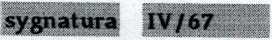 liczba kart 28 streszczenieKorespondencja między gazetą a jej czytelnikami dotycząca emigracji z Europy (głównie z Austrii i z Niemiec) do różnych krajów; pytania o formalności (visy, sprawy paszportowe), koszty itp.imionaJulius Misetowitz (2) - Arthur Moeller (2) - M. Moreau - Max Mosbach (2) - Alexander Muller (2) - F. J. Munster (4) - R Nahm (2) - Heinz Nathan (2) - "Neda" - Hildę Neumaier (2) - Heinrich Neumann (2) - Miroslav Neumann - Ferdinand Nussbaum (3) - Fritz Nordheimer (2)sposób utrwalenia rękopis-maszynopissygnatura IV/68 	liczba kart 17streszczenieKorespondencja między gazetą a jej czytelnikami dotycząca emigracji z Europy (głównie z Austrii i z Niemiec) do różnych krajów; pytania o formalności (visy, sprawy paszportowe), koszty itp.imionaH. Obermeier - Albert Oertel (3) - Josef Ohrbach (3) - Viktor Pahr - Palestine Express - Franz Ceslaus Paluszak (2) - Leopold Philippsbom - F. Pick (2) - P... (nieczytelny) - Else Quetsch (2)sposób utrwaleniarękopis - maszynopisPariser Tageszeitung - biuro podróży - emigracjasygnatura IV/69	liczba kart 44streszczenieKorespondencja między gazetą a jej czytelnikami dotycząca emigracji z Europy (głównie z Austrii i z Niemiec) do różnych krajów; pytania o formalności (visy, sprawy paszportowe), koszty itp.imionaRichard Ram (2) - Hermann Rafaelsohn - G. Rauner (2) - E Reder - Theodor Reichl - Philipp Rein - Else Reiner (2) - Jozsef Reiss - M. Rezsó - Richard & Cie. (5) - H. A Riedl - Alfred Riess - Heinrich Ringelhermer (2) - Guido Ródling (6) - Jakob Rosenblum - J. L Rosenmann (2) - Hans Rosenthal - Jacob Rosenthal - W. Rosenthal (3) - Bernhard Rosenzweig (4) - O. Rosenzweig (2) - Wilhelm Rothensies - Joseph Rubner (2)język francuski-niemiecki	sposób utrwalenia rękopis-maszynopisliczba kart 42streszczenieKorespondencja między gazetą a jej czytelnikami dotycząca emigracji z Europy (głównie z Austrii i z Niemiec) do różnych krajów; pytania o formalności (visy, sprawy paszportowe), koszty itp.imionaOtto Sahlmann - Erwin Salomon (2) -Schapiro (2) - Josef Scherzer (2) - Arthur Schiff (2) - Chiel Schindelheim (Brazylia] (12) - Josef Schlanger - Teofila Schless (2) - Vally Schmieter (2) - dr. Schmigelsky (2) - Leo Schnek - Josephine Schotzen? - Dora Schwarzkopf - Herbert Seidel (2) - Walter Seligmann (3) - Hugo Simon - Leo Simon (2) - N. Sincher (3)język francuski-niemiecki	sposób utrwalenia rękopis-maszynopissygnatura IV/71	liczba kart 37streszczenieKorespondencja między gazetą a jej czytelnikami dotycząca emigracji z Europy (głównie z Austrii i z Niemiec) do różnych krajów; pytania o formalności (visy, sprawy paszportowe), koszty itp.imionaJacques Sloch - G. Slotowski (2) - Societe Europeenne de Publicite (2) - K. G. Soderberg [Brazylia] (4) - S. Solan - Spanien - Auguste Spitzegger (3) - Cesar Spitzer - F. Spur (2) - Berta Steigrad - Samaon Stein [Izrael] (19)sposób utrwaleniarękopis - maszynopisPariser Tageszeitung - biuro podróży - emigracjasygnatura IV/72	liczba kart 25streszczenieKorespondencja między gazetą a jej czytelnikami dotycząca emigracji z Europy (głównie z Austrii i z Niemiec) do różnych krajów; pytania o formalności (visy, sprawy paszportowe), koszty itp.imionaAugust Steinfels (2) - S. Steinlauf (2) - Alfred Stem - Jacques Slod? - Bruno Spećhter - L Speier - Holstein (3) - A. Stem (2) - Gustav Stem (2) - Kurt Stem (2) - Carl Sternberg (2) - Moritz Stieglitz (2) - A. Strassler (3) - B. Straszewskisposób utrwalenia rękopis -maszynopisliczba kart	30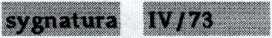 streszczenieKorespondencja między gazetą a jej czytelnikami dotycząca emigracji z Europy (głównie z Austrii i z Niemiec) do różnych krajów; pytania o formalności (visy, sprawy paszportowe), koszty itp.imionaKurt Stolzenberg [Brazylia] (5) - W. Stone - Josefine Sturmer (2) - Maria Suchy [USA] (4) - A Sudowicz (2) - B. Teichler (3) -1. Tobias (2) - B. Trembacki (2) - Edouard Tropper - Joseph Ullmann (4) - Toni Ulłmann (2) - Abraham Urbach (2)język francuski-niemiecki	sposób utrwalenia rękopis - maszynopisliczba kart	46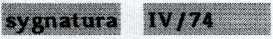 streszczenieKorespondencja między gazetą a jej czytelnikami dotycząca emigracji z Europy (głównie z Austrii i z Niemiec) do różnych krajów; pytania o formalności (visy, sprawy paszportowe), koszty itp.imionaSebastian Vajda (2) - Viktor Vovk (2) - Ernst Wachtel (2) - H. Weinberg - Jan Weiner (2) - Robert Weiss (2) - Paul Weisser - Hermann Weitzenblum (2) - Willi Werder (2) - K Wertheim - Helene Wetzler (2) - Wiejucker? - Erwin Wind (2) - Markus Wind (2) - Viktor Wittkowsky (2) - Egmot Woititz (2) - Louis Wolf - Jacques Wolff [pobyt we Francji] (7) - Max Wolfgang (2) - Meta Wolff - T. Wreesman (2) - F. Zeplichal (2) - H. Zilversmit - H. Zimmermann (2)sposób utrwaleniarękopis - maszynopisPariser Tageszeitung - pomoc finansowasygnatura V/75	liczba kart 14streszczenieKorespondenta między gazetą a jej czytelnikami w sprawie przesyłania środków pieniężnych (tzw. 'Registermark') z różnych krajów (głównie z Francji) do krewnych mieszkających w Austrii i w Niemczech.imionaIsac Abramowicz - Franz D. Adler - E. van Agteren - S. Alexander - Paul Alvarez (3) - Ewald Armonait (3) - Susanne Auerbach (2) - Julius Aussenberg - O. Aus.. (nieczytelny)język francuski-niemiedd	sposób utrwalenia	rękopis-maszynopissygnatura	V/76	liczba kart	23streszczenieKorespondencja między gazetą a jej czytelnikami w sprawie przesyłania środków pieniężnych (tzw. 'Registermark') z różnych krajów (głównie z Francji) do krewnych mieszkających w Austrii i w Niemczech.imionaAmalie Barber [Amanda Meyer] - Aug. Bastlaensen - H. Bauemfreund (2) - E. Becker (3) - Rudolf Benjamin [Eisig Kleinmann] (2) - H. Berg - Emil Berger - Dave Berlin [Grete Schaffłik] (4) - Ernst Bernstein (7) - G. Beyerjęzyk	niemiecki	sposób utrwalenia	rękopis - maszynopissygnatura	V/77	liczba kart	38streszczenieKorespondencja między gazetą a jej czytelnikami w sprawie przesyłania środków pieniężnych (tzw. 'Registermark') z różnych krajów (głównie z Francji) do krewnych mieszkających w Austrii i w Niemczech.imionaFelix Bing - Harriet Bing [Paula Steinhaeuser] (6) - Werner Bitter (2) - S. Blicksilber - Jacques Bloch [Mina Weil] (9) - Julius Bltih - Armand Blum [Charlotte Goldschmidt, Behnke] (12) - Emil Bohrer (5) - Richard BorgPariser Tageszeitung - pomoc finansowaKorespondencja między gazetą a jej czytelnikami w sprawie przesyłania środków pieniężnych (tzw. 'Registermark') z różnych krajów (głównie z Francji) do krewnych mieszkających w Austrii i w Niemczech.imionaJosef Breitbach [Paula Siebertz] (3) - Walter Brix (5) - Hildę Buchwald - Louis Burckhardt - Karl Burgard (8) - ks. Busart Cilly [Gross] (18) - Kuale?Korespondencja między gazetą a jej czytelnikami w sprawie przesyłania środków pieniężnych (tzw. 'Registermark') z różnych krajów (głównie z Francji) do krewnych mieszkających w Austrii i w Niemczech.imionaR. Cahen [Harf] (4) - Otto Cahn (5) - Fritz Cohnfeld - Edith Capocchil - Claude Capon - Alberto Carill (2) - Kuno CesoH - Victor Chvatal (3) - C L Claus - Cohen - Meta Cohn-Haendel - Cuiron (2)Korespondencja między gazetą a jej czytelnikami w sprawie przesyłania środków pieniężnych (tzw. 'Registermark') z różnych krajów (głównie z Francji) do krewnych mieszkających w Austrii i w Niemczech.imionaWalter Danziger (2) * F. Davidson (4) - D...nieczytelny [Dellheim] - Jean Deminsten - Derulle - Jean Doli (5)sposób utrwaleniarękopis - maszynopisPariser Tageszeitung - pomoc finansowasygnatura V/81	liczba kart 14streszczenieKorespondencja między gazetą a jej czytelnikami w sprawie przesyłania środków pieniężnych (tzw.'Registermark') z różnych krajów (głównie z Francji) do krewnych mieszkających w Austrii i w Niemczech.imionaN. Ebstein - Anna Eckl (4) - Rod. Ehlinger - H. Ehrlich - Leo Ehrlich - Ehrmann - Luis Ehrmann - Wilii Eisenhart? - Stephan Eisenmann (2) - Victor Erlangersposób utrwalenia rękopis - maszynopis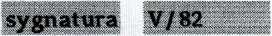 liczba kart 28Korespondencja między gazetą a jej czytelnikami w sprawie przesyłania środków pieniężnych (tzw. 'Registermark') z różnych krajów (głównie z Francji) do krewnych mieszkających w Austrii i w Niemczech.imionaHarry Feingold - Emst Karl Finały - Alice Fischer - Rudolf Fischer - Flatau? - Anny Frangart (13) - B. Frank - Werner Fried - Paul Friedlander - S. Friedemann (4) - K Friedrich - Iren Fróhlich - Erika Frughoch?język niemiecki	sposób utrwalenia rękopis - maszynopissygnatura V/83	liczba kart 19streszczenieKorespondencja między gazetą a jej czytelnikami w sprawie przesyłania środków pieniężnych (tzw. 'Registermark') z różnych krajów (gjównie z Francji) do krewnych mieszkających w Austrii i w Niemczech.imionaA Geisen - Robert Geismar [E Jedtbergj (5) - Teodoro Gelles - Leo Giler [Helene Richheimer] (11) - Jean Goergensposób utrwaleniarękopis - maszynopisPariser Tageszeittmg - pomoc finansowasygnatura V/84	liczba kart 26streszczenieKorespondencja między gazetą a jej czytelnikami w sprawie przesyłania środków pieniężnych (tzw. 'Registermark') z różnych krajów (głównie z Francji) do krewnych mieszkających w Austrii i w Niemczech.imionaJ./Thea Goldberger [Helene Kessler] (21) - Anna/Hermann Goldenberg (2) - Gertrud Goldhardt - Alfons Goldschmidt (2)język niemiecki	sposób utrwalenia	rękopis - maszynopissygnatura V/85	liczba kart	26streszczenieKorespondencja między gazetą a jej czytelnikami w sprawie przesyłania środków pieniężnych (tzw. 'Registermark') z różnych krajów (głównie z Francji) do krewnych mieszkających w Austrii i w Niemczech.imionaMartha/J. Golland [Helene Guenther] (5) - Herbert Gomma (6) - F. Gonditek - Elsa Goeppert - Lisa Gordon - Melly Gottfried [Finkelstein] (6) - Arthur Gottlieb (5) - Leopold Gotzljęzyk niemiecki	sposób utrwalenia	rękopis - maszynopissygnatura V/ 86	liczba kart	28streszczenieKorespondencja między gazetą a jej czytelnikami w sprawie przesyłania środków pieniężnych (tzw. 'Registermark') z różnych krajów (gjównie z Francji) do krewnych mieszkających w Austrii i w Niemczech.imionaGrabower (10) - Gronet - Guillaume [ Olga Falusi] (4) - Anton Grotmann (4) - Kathe Grub (4) - N. Guillot - J. Grunstein - Alfred Giinz - Hans Gutmann - Ignaz GutmannPariser Tageszeitung - pomoc finansowasygnatura V/87	liczba kart 44streszczenieKorespondencja między gazetą a jej czytelnikami w sprawie przesyłania środków pieniężnych (tzw. 'Registermark') z różnych krajów (głównie z Francji) do krewnych mieszkających w Austrii i w Niemczech.imionaFranz Haake (3) - H. W. Hackens - E. Hagenauer - Jacob Hahn (2) - Josef Halpem - Hamburger? - S. Hanau - Lotte Happ (4) - William Harding - B. Hauser - Jakob Haw (2) - Max Hayek - Felix Heimann (4) - Werner Heimann - K. Hellering (2) - Irmgard Henning (2) - Leopold Henschel (16)język niemiecki	sposób utrwalenia rękopis-maszynopissygnatura V/88	liczba kart	41streszczenieKorespondencja między gazetą a jej czytelnikami w sprawie przesyłania środków pieniężnych (tzw.'Registermark') z różnych krajów (głównie z Francji) do krewnych mieszkających w Austrii i w Niemczech.imionaGerda Herbst - Cecfle Herbstmann - Max Hermann (10) - Norbert Herschman - Bałtasar Hertel (2) - Hans Heumann (2) - Wilhelm Himelbrand (4) - Hans Hirsch - Betty Hirschenberg (2) - S. Hirschmann - Johannes Hoch - Ludwig Holi (3) - Arnold Holle - Etabl. Honilleur - Lorenz Houy - Richard Hiihne - Arthur Hummus? - Georg Hutzler (3) - Marta/Charles Hyli [Malvine Reventlov a Claire Friebe] (4)język niemiecki	sposób utrwalenia	rękopis - maszynopissygnatura V/89	liczba kart	25streszczenieKorespondencja między gazetą a jej czytelnikami w sprawie przesyłania środków pieniężnych (tzw.'Registermark') z różnych krajów (głównie z Francji) do krewnych mieszkających w Austrii i w Niemczech.imionaFelix Ilbert [Silberstein] (3) - Bernhard Ingel (9) - Intria London - Ludwig Jacobi - Stefan Jacobowitz (2) - Liselotte Jerich (2) - Arthur Josten (5) - Jutę and General Products Ltd. - Frederic Jungjęzyk francuski-niemiecki	sposób utrwalenia	rękopis-maszynopisPariser Tageszeitung - pomoc finansowaV/90	liczba kart 18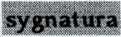 streszczenieKorespondencja między gazetą a jej czytelnikami w sprawie przesyłania środków pieniężnych (tzw. 'Registermark') z różnych krajów (głównie z Francji) do krewnych mieszkających w Austrii i w Niemczech.imionaK... (nieczytelny) - J. Kahn (3) - Max Kahn - Erich Kaisermann (2) - Berta Kamm (2) - Dora Karpf (2) - Max Katz (4) - Kaufer - Gusti Kaufmann - Harry Kellersposób utrwalenia rękopis-maszynopissygnatura V/91	liczba kart 46streszczenieKorespondencja między gazetą a panem Kellerem w sprawie przesyłania środków pieniężnych (tzw. 'Registermark') z Francji do NiemiecimionaJ. Keller [Mathilde Heyd, Lina Holstein]język francuski-niemiecki	sposób utrwalenia rękopis - maszynopisliczba kart 42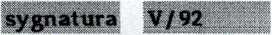 streszczenieKorespondencja między gazetą a jej czytelnikami w sprawie przesyłania środków pieniężnych (tzw. 'Registermark') z różnych krajów (głównie z Francji) do krewnych mieszkających w Austrii i w Niemczech.imionaPaul Kerbrat (4) - Eduard Kem - Lina Klaua - Bernhard Kleespiess [Jeanette Basse] (2) - G. Klotz (2) - Arthur Koenigsberger - Kóhler-Nestler (2) - Max Kommer - Kurt Koppel - M. Kosterich - Emil Kreuzburg (2) - Krigger? - Heinz Krigstein - Kronacher - A Kuflik(10)- Heinrich Kunze - Alexandre Kuperman [Jacob/Heinrich Krotz] (9) - Josef Kurzmannsposób utrwaleniarękopis - maszynopisPariser Tageszeitung - pomoc finansowasygnatura V/93		liczba kart 36streszczenieKorespondencja między gazetą a jej czytelnikami w sprawie przesyłania środków pieniężnych (tzw. 'Registermark’) z różnych krajów (głównie z Francji) do krewnych mieszkających w Austrii i w Niemczech.imionaL.. (nieczytelny) - Labatut (2) - Heinrich Lang - Salmon Lazar (lina Miinzesheimer, Frieda Jacoby a Irene Keller] (10) - Ernest Leeser (2) - Emile Lehmann (3) - Kari Lehn - Oskar Lehner (3) - Jean Lemoine [Edith Reichenbach] (2) - A Lerdung (2) - Karl Lesse - Ernst Levi - Jos Levi - Bernard Levy (2) - Berthe Lesoy - Charles Levy - Lewy? (2)język niemiecki	sposób utrwalenia rękopis - maszynopissygpatura V/94	liczba kart 18streszczenieKorespondencja między gazetą a jej czytelnikami w sprawie przesyłania środków pieniężnych (tzw. 'Registermark') z różnych krajów (głównie z Francji) do krewnych mieszkających w Austrii i w Niemczech.imionaKurt Iichtenstem (4) - W. H. Litten (4) - F. Littner - Hans Lóbl - Dorothea /Fritz Lorenz (4) - Alfred Loewenberg - Kurt Loewenthal - Hugo Lucas - Leopold LustigPariser Tageszeitung - pomoc finansowasygnatura VI/95	liczba kart 22streszczenieKorespondencja między gazetą a jej czytelnikami w sprawie przesyłania środków pieniężnych (tzw. 'Registermark') z różnych krajów (głównie z Francji) do krewnych mieszkających w Austrii i w Niemczech.imionaI. B. Majerczyk [Dora Horowitz] (3) - J. Malz - Mavre Marberger - Elfriede Marcus - Fritz Mayer (2) - K Mendel - Kathe Mengin (2) - M. Merly - Elisabeth Morten - Edgar Meyer [Singer] (3) - Paul Meyer (6)sposób utrwaleniarękopis - maszynopisPariser Tageszeitung - pomoc finansowaKorespondencja między gazetą a jej czytelnikami w sprawie przesyłania środków pieniężnych (tzw. 'Registermark') z różnych krajów (głównie z Francji) do krewnych mieszkających w Austrii i w Niemczech.imionaKorespondencja między gazetą a jej czytelnikami w sprawie przesyłania środków pieniężnych (tzw. 'Registermark') z różnych krajów (głównie z Francji) do krewnych mieszkających w Austrii i w Niemczech.imionaFerdinand Nacher (11) - Emma Nath - Fritz Neu (2) - J. Nieder - E. Offner - M. Opel (3) - H. Oppenheimer -Korespondencja między gazetą a jej czytelnikami w sprawie przesyłania środków pieniężnych (tzw. 'Registermark') z różnych krajów (głównie z Francji) do krewnych mieszkających w Austrii i w Niemczech.imionaPa...? - Pab...? - Ernst Pabst (3) - Jean Pariset [Littner] (2) - Arthur Pathe - Suzanne Pathe - A Pelke - Else Peppier [Maria Gramlich] (12) - W. Pinkes Perkins [Helene Peter] (6) - Bianka PerlmannPariser Tageszeitung - pomoc finansowastreszczenieKorespondencja między gazetą a jej czytelnikami w sprawie przesyłania środków pieniężnych (tzw. 'Registermark') z różnych krajów (głównie z Francji) do krewnych mieszkających w Austrii i w Niemczech.imionaErich Pipersberg - Anneliese Follak (2) - Alfred Posner (4) - Erich Prager Mandowsky - Johanna Prager - Premiere Mode - J. Puff - Viktor Pyk - Othon Quaitsch (2)język niemiecki	sposób utrwalenia rękopis-maszynopissygnatura VI/100	liczba kart 22streszczenieKorespondencja między gazetą a jej czytelnikami w sprawie przesyłania środków pieniężnych (tzw. 'Registermark') z różnych krajów (głównie z Francji) do krewnych mieszkających w Austrii i w Niemczech.imionaLeo Ragolsky - Alfred Reich (4) - Georg Reich - Leon Reich [Simon Kiesz; Helene Wassermann, Jacob Rittberg, Georg Hirsch] (8) - E. Reichenbach - Siegfried Reichhardt (3) - J. Reinharz - L Reiss - Anette Reznick - J. Rheinauerjęzyk niemiecki	sposób utrwalenia	rękopis - maszynopissygnatura VI/101	liczba kart 22streszczenieKorespondencja między gazetą a jej czytelnikami w sprawie przesyłania środków pieniężnych (tzw. 'Registermark') z różnych krajów (gjtównie z Francji) do krewnych mieszkających w Austrii i w Niemczech.imionaGeorges Rick [Eugenie Mayer] (16) - N?. Robert - Guido Ródling (4) - Frain Rose RoganPariser Tageszeitung - pomoc finansowasygnatura VI/102	liczba kart 21streszczenieKorespondencja między gazetą a jej czytelnikami w sprawie przesyłania środków pieniężnych (tzw. 'Registermark') z różnych krajów (głównie z Francji) do krewnych mieszkających w Austrii i w Niemczech.imionaEma Rose - Else Rosenberg [Freund] (3) - Paul Rosenberg - H. Rosenblum - Martin Rosenfeld (3) - Richard Rosenthal - N. I. Rosenzweig (3) - J. W. Rosselet - Klaus Rossert - A Roth - Jules Rothschild (3) - Kari Rubin -O. Ruhwedeljęzyk niemiecki	sposób utrwalenia	rękopis-maszynopissygnatura VI/103	liczba kart 34streszczenieKorespondencja między gazetą a jej czytelnikami w sprawie przesyłania środków pieniężnych (tzw. 'Registermark') z różnych krajów (głównie z Francji) do krewnych mieszkających w Austrii i w Niemczech.imionaIrene/Jules Salomon [lina Dombrower] (2) - Max Salamon (3) - Armand Sarasin - Franz Sattler - O. Sauermarm - Gertrude Schaefer [Paul Schlienz] (3) - Bernard Scherr [S. Rosenheck] - Gustavo Scheye (5) - Sophie Schimmel - Hermann Schindler - William Schlesinger (2) - S. Schmidt - Jean Schneider (3) - F. Schott - S. Schnurmann [Kling] (3) -R. Sćholtes (4) - Georg Schónbankjęzyk niemiecki	sposób utrwalenia rękopis-maszynopissygnatura VI/104:	liczba kart 30streszczenieKorespondencja między gazetą a jej czytelnikami w sprawie przesyłania środków pieniężnych (tzw. 'Registermark') z różnych krajów (głównie z Francji) do krewnych mieszkających w Austrii i w Niemczech.imionaErich Schorr - Ferdinand Schott [Dellheim] (4) - Gustav Schreiber - Martin Schrimmer - G. Schroeder - Willy Schulz - A E. Schulze (17) - Eugeme Schwab - Paul Schwab - Ruth Schwab - A Schwartzsposób utrwaleniarękopis - maszynopisPariser Tageszeitung - pomoc finansowaliczba kart 47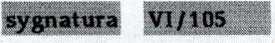 Korespondencja między gazetą a panem Kurt Schwarz w sprawie przesyłania środków pieniężnych (tzw. 'Registermark') z Francji do krewnych mieszkających w Niemczech.imiona Kurt Schwarzjęzyk francuski-niemiecki	sposób utrwalenia rękopis - maszynopissygnatura VI/106 .	liczba kart 45streszczenieKorespondencja między gazetą a jej czytelnikami w sprawie przesyłania środków pieniężnych (tzw. 'Registermark') z różnych krajów (głównie z Francji) do krewnych mieszkających w Austrii i w Niemczech.imionaO. Schwarzkopf (5) - Bertel Seelig [S. Zimmer] (2) - Hermann Sehner - A Selig - Richard Seligmann - S. Selikson [Evelyn Kling?] - Ema Sichel - Bruno Sidersky (27) -Amalie Siegel - Aleksandar Sigeti - Hans Simon (2) - O. Simon - Hildę Singerjęzyk niemiecki	sposób utrwalenia	rękopis-maszynopissygnatura VI/107	liczba kart 17streszczenieKorespondencja między gazetą a 'Societe' w sprawie przesyłania środków pieniężnych (tzw. 'Regjstermark') z różnych krajów (gównie z Francji) do krewnych mieszkających w Austrii i w Niemczech.imionaSociete Anonyme Chrome [Sofie Deichmann (7), Kari Krauss (2)]Pariser Tageszeitung - pomoc finansowasygnatura VI/108	liczba kart 30streszczenieKorespondencja między gazetą a 'Sodete' w sprawie przesyłania środków pieniężnych (tzw. 'Registermark') z z Francji do pani Klara Meyer w Hannoverze.imionaSociete Anonyme Chrome [Klara Meyer, Bernhard Levy, Thomas Mouget]język niemiecki	sposób utrwalenia rękopis-maszynopissygnatura VI /109	liczba kart 39streszczenieKorespondencja między gazetą a 'Sodete' w sprawie przesyłania środków pieniężnych (tzw. 'Registermark') z różnych krajów (głównie z Francji) do krewnych mieszkających w Austrii i w Niemczech.imionaSodete Anonyme Chrome [Hugo Pitzing (15), Minna/ Kurt Rosemann (20), Rosa Weinberger, Richard Wolf, Betty Wolf (2)]język niemiecki	sposób utrwalenia	rękopis - maszynopissygnatura VI/110	liczba kart 19streszczenieKorespondencja między gazetą a jej czytelnikami w sprawie przesyłania środków pieniężnych (tzw. 'Registermark') z różnych krajów (głównie z Francji) do krewnych mieszkających w Austrii i w Niemczech.imionaSodete Parisienne de Banque [Josef Goldberg Kate Grunschild, Margarethe Holl, Elfriede Bernstein, Julius Koch, Wilhelm Friedlander, Gisela Mayer, Auguste Geisenberg E. Jedtberg Karl Krauss, L B. Wollf, Franz Bobisch] (11) - Helen Spamberg [Held] (2) - Claire Spannagel [Charlotte Katz] (4) - Hans Spitz - Spraj? (2)sposób utrwaleniarękopis - maszynopisPariser Tageszeitung - pomoc finansowasygnatura VI/111	liczba kart 33streszczenieKorespondencja między gazetą a jej czytelnikami w sprawie przesyłania środków pieniężnych (tzw. 'Registermark') z różnych krajów (głównie z Francji) do krewnych mieszkających w Austrii i w Niemczech.imionaRolf Stauber - Ellen Stavrides (9) - Armand Steffan (4) - Leo Steigmann (2) - Elisabeth Stein (2) - Margit Steinbach - Leon Steinmatz - S. Stern [Simon Baum] (6) - Ernst Strasser [Emma Goerlich] - Hans Strauss - Josef Sturmer - F. Sztal (4)sposób utrwalenia rękopis-maszynopissygnatura	VI/112	liczba kart 13streszczenieKorespondencja między gazetą a jej czytelnikami w sprawie przesyłania środków pieniężnych (tzw. 'Registermark') z różnych krajów (głównie z Francji) do krewnych mieszkających w Austrii i w Niemczech.imionaTajasque [Capello] (2) - Oswald Teitelbaum - Pierre Terier [Karl Bruckner] (3) - Albert Theile - Paul Tichelkamp (5) - Artur Tombergjęzyk niemiecki	sposób utrwalenia	rękopis - maszynopisliczba kart 11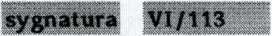 streszczenieKorespondencja między gazetą a jej czytelnikami w sprawie przesyłania środków pieniężnych (tzw. 'Registermark') z różnych krajów (głównie z Francji) do krewnych mieszkających w Austrii i w Niemczech.imionaF. Umidoff - Rene Vars [Adamek] (4) - Edmound Vas - Ewald Vorsteher (3) - Fritz Vyth (2)Pariser Tageszeitung - pomoc finansowasygnatura VI/114 	liczba kartstreszczenieKorespondencja między gazetą a jej czytelnikami w sprawie przesyłania środków pieniężnych (tzw. 'Registermark') z różnych krajów (głównie z Francji) do krewnych mieszkających w Austrii i w Niemczech.imionaErnst Wachtel - Simon Wald...? - Tr. Walgenbach? (2) - M Wall (2) - Hermann Wallach - Walter - Jean Wandel - Weber - Alber Wechsler - Hermann Weil - J. J. Weiler - Karl Weimann (10) - Weinberg - Erich Weinzinger - J. Weisenbach (2) - W. Weissmann (2) - Alfred Weiss - L Weitz (5) - Robert Westfried - J. Weyrauch (8)język niemiecki	sposób utrwalenia rękopis-maszynopissygnatura VI/115	liczba kart 29streszczenieKorespondencja między gazetą a jej czytelnikami w sprawie przesyłania środków pieniężnych (tzw. 'Registermark') z różnych krajów (gjównie z Francji) do krewnych mieszkających w Austrii i w Niemczech.imionaWises - R Wiezenberg (2) - Louis Wiliams - E. Wohlmeier - Richard Wolf - Erie Wolff (2) - Jacques Wolff (3) - Willi Wolff - Hanna Heinz Wolfgang [Hugo Wolff-Pinner] (7) - Jean Wolfrum (2) - E. Wolfson - F. Worschek (3) - Justin Wortsmann - G. Wulkan (3)język niemiecki	sposób utrwalenia rękopis-maszynopissygnatura VI/116	liczba kart 19streszczenieKorespondencja między gazetą a jej czytelnikami w sprawie przesyłania środków pieniężnych (tzw. 'Registermark') z różnych krajów (głównie z Francji) do krewnych mieszkających w Austrii i w Niemczech.imionaWalter Zippert - Leo Zloczower - M. Zuehl (6) - H. Zunsheim [Agnes Strauss] (9) - Zwiebel [Albert Tórołd] (2)sposób utrwaleniarękopis - maszynopisPariser Tageszeitung - korespondencja dotycząca spraw finansowychsygnatura VI/117	liczba kart 49streszczenieKorespondencja między gazetą a jej czytelnikami (m. in. z firmami) w różnych sprawach finansowych, imionaEtel Berkovits (2) - Emmerich Borschody (4) - M. Gelhar (2) - K Gordonas - Franz Fried - J. Haw - Hugo Kaufmann Bank Amsterdam (10) - Władimir Rnorring (2) - E. Roos-Levy (6) - Jules Stromwasser (2) - E. Wiedmer (12)Pariser Tageszeitimg - loteriasygnatura	VII/118	liczba	kart	12streszczenieKorespondencja między gazetą a ministerstwem dotycząca sprzedaży losów loteryjnych.imionaR. Coeylasjęzyk francuski	sposób utrwalenia rękopis - maszynopis - druksygnatura	VII/119	liczba	kart	11streszczenieKorespondencja między gazetą a jej czytelnikami dotycząca sprzedaży losów loteryjnych, imionaGivet Ardennes (2) - Nina Amoldi (3) - S. Ashton (6)język niemiecki	sposób utrwalenia	rękopis-maszynopissygnatura	VII/120	liczba	kart	56streszczenieKorespondencja między gazetą a jej czytelnikami dotycząca sprzedaży losów loteryjnych, imionaH. Bauem? - M. Becker (9) - Ernst Beer - H. Beier (15) - Berounska (3) - Bernhard Biermann (3) - H. Blumenthal (4) - A Boelens (3) - Edward Bossę (10) - Th. Busch (3) - Heinrich Buttenwieser (4)język francuski-niemiecki	sposób utrwalenia	rękopis -maszynopisPariser Tageszeitung - loteriaKorespondencja między gazetą a jej czytelnikami dotycząca sprzedaży losów loteryjnych, imionaKorespondencja między gazetą a jej czytelnikami dotycząca sprzedaży losów loteryjnych, imionaBerthold Daube (5) - Erwin Dzialoschinsky (10) - A. Ecker (4) - J. H. Eich (9) - Stefan Eisenmann (4) - Estico (3)Korespondencja między gazetą a jej czytelnikami dotycząca sprzedaży losów loteryjnych, imionaJ. Falkmann (2) - Federgreun (2) - Gerta Feinbergiene (25) -Kurt Flatauer (6) - Bernhard Fuerstenberg (10)Pariser Tageszeitung - loteriasygnatura VII/124liczba kart 39streszczenieKorespondencja między gazetą a jej czytelnikami dotycząca sprzedaży losów loteryjnych, imionaRubin Gartner (9) - K. Glichan (6) - M. Goldberg (14) - Albert Gottheimer (5) - K Graaf (2) - J. A. de Groot - Alois Gruenfeld (2)język niemiecki	sposób utrwalenia rękopis-maszynopissygnatura VII/125streszczenieKorespondencja między gazetą a jej czytelnikami dotycząca sprzedaży losów loteryjnych, imionaMathilde Haller (3) - O. Handl (9) - Gosta Heinge (4) - L Hergershausen - Leopold Herrmnn (14) - M. Hirsekom (4) - Hollandia (6) - J. Hołub (3)język niemiecki	sposób utrwalenia rękopis-maszynopisliczba kart 26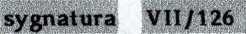 streszczenieKorespondencja między gazetą a jej czytelnikami dotycząca sprzedaży losów loteryjnych.imionaLeo Imhof (13) - Jeanne Ingwer (3) - Siegfried Israel (9) - Blanka Janowitzsposób utrwalenia rękopis - maszynopisPariser Tageszeitung - loterialiczba kart 62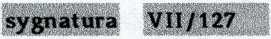 streszczenieKorespondencja między gazetą a jej czytelnikami dotycząca sprzedaży losów loteryjnych.imionaBruno Kantorowicz (5) - Edwin Kaphan (10) - Max Karels - Ellyn Karin - Karremans (16) - Karl Katzenstein - W. Kauffmann (4) - Guillaume Kampf (2) - Kodl (3) - Jules Kraus (15) - M. Krochmal (4)język francuski-niemiecki	sposób utrwalenia rękopis-maszynopissygnatura VII/128	liczba kart 55streszczenieKorespondencja między gazetą a jej czytelnikami dotycząca sprzedaży losów loteryjnych.imionaRichard Langfelder - Otto Lehmann (10) - S. Lenobel (4) - Kurt Lewinsohn (16) - O. Iiebergall (10) - M. Liemann (2) - Erich Linden (3) - Dagobert Uppmann (5) - Julia Litwin - Arthur Loewenstein (3)język niemiecki	sposób utrwalenia rękopis -maszynopissygnatura VII/129	liczba kart 39streszczenieKorespondencja między gazetą a jej czytelnikami dotycząca sprzedaży losów loteryjnych.imionaBerta Maggi (6) - F. Markowits (6) - Leib Mehler (10) - Louis Monblat (11) - Alois/ Elsa Moser (6)sposób utrwaleniarękopis - maszynopisPariser Tageszeitimg - loteriasygnatura VII/130	liczba kart	55streszczenieKorespondencja między gazetą a jej czytelnikami dotycząca sprzedaży losów loteryjnych, imionaFerdinand Nacher (12) - G. Naphtaly (17) - Max Nemenoff (9) - L Oberlaender (5) - L Orbach (4) - Hermann Orenstein (5) - Clara Ostreicher (3)język francuski-niemiecki	sposób utrwalenia rękopis-maszynopissygnatura VI/131	liczba kart	17streszczenieKorespondencja między gazetą a jej czytelnikami dotycząca sprzedaży losów loteryjnych.imionaFritz Pappe (9) - Petruo - M. Polak (2) - Max Quartner (5)język niemiecki	sposób utrwalenia rękopis-maszynopissygnatura VII/132	liczba kart 37streszczenieKorespondencja między gazetą a jej czytelnikami dotycząca sprzedaży losów loteryjnych.imionaRichard Raphael (2) - Ch. Rapaport (9) -1. Regensburg (2) - Heinrich Reich (5) - A. Ri... - Hans Rinderknecht (2) - S. Rosenbaum (4) - Alice Rosenthal (3) - Heinrich Rothstein (9)Pariser Tageszeitung - loterialiczba kart 52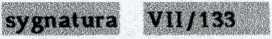 streszczenieKorespondencja między gazetą a jej czytelnikami dotycząca sprzedaży losów loteryjnych.imionaSamen Kunstverlag (3) - Schachtel (5) - Josef Schpira - Lu Schulz (2) - Ludwig Schuster - E. Schwalb (7) - R. Semmel (3) - Silbermann (2) - M. Silberstein - Hermann Singer (5) - Hans Georg Sladowsky (2) - J. Sonnenreich (8) - H. Sprung (9) - O. Sprecher (3)język niemiecki	sposób utrwalenia rękopis-maszynopissygnatura VII/134	liczba kart 56streszczenieKorespondencja między gazetą a jej czytelnikami dotycząca sprzedaży losów loteryjnych.imionaLothar Stark (11) - Alphonse Steinhauser (6) - A L Stern (4) - Albert Stern (5) - H. Stemfeld - Andre Stoik (13) - Friedrich Storch (3) - Kurt Strassburger (3) - Strobl-Bemardi (10)język niemiecki	sposób utrwalenia rękopis-maszynopissygnatura VII/135	liczba kart 29streszczenieKorespondencja między gazetą a jej czytelnikami dotycząca sprzedaży losów loteryjnych.imionaM. Tachauer (2) - G. Timmermanns (4) - Adolphe Tittmann (8) - Innocentę Torsetta (12) - Emil Vogel (3)sposób utrwaleniarękopis - maszynopisPariser Tageszeitung - loteriasygnatura VII/136	liczba kart 54streszczenieKorespondencja między gazetą a jej czytelnikami dotycząca sprzedaży losów loteryjnych, imionaL Wald (4) - S. Weiss (5) - Fritz Wertheim (3) - Nils Wessel (12) - E. W. Wiener (8) - Meta Wiesner (4) - S. Wirth (4) - Paul Wittstock (12) - Inace Zwiebellaub (2)język niemiecki	sposób utrwalenia rękopis-maszynopissygnatura VII/137	liczba kart 76streszczenieVaria dotyczące sprzedaży losów loteryjnych (w tym rachunki, drobne notatki, lista zwyciężców... imionasposób utrwaleniaPariser Tageszeitung - aplickacje o pracy przy 'P. T.'sygnatura VIII/138	liczba kart	4streszczenielisty do 'Pariser Tageszeitung dotyczące aplikacji o pracy, imionabez podpisu- Ferdinand Kahn - Ingebrog Meyer - Selma Seegerjęzyk niemiecki	sposób utrwaleniasygnatura VIII/139	liczba kart	6streszczenielisty do 'Pariser Tageszeitung dotyczące aplikacji o pracy, imionaGabrielle Sonnenfeldsposób utrwaleniamaszynopis-rękopisPariser Tageszeitung - Variasygnatura VIII/140	liczba kart	4streszczenieKorespondencja między 'Pariser Tageszeitung; a ‘Societe La Suze' oraz przebitka artykułu pod tytułem 'Le secret de 1'Aperitif (tajemnica aperytyfu)imionaSociete La Suzejęzyk francuski	sposób utrwalenia maszynopissygnatura VIII/152	liczba kart	62streszczeniePisma (lub: fragmenty pism) związane z 'Pariser Tageszeitung’ różnego typu (w tym rachunki, drobne notatki itp.) imionajęzyk francuski-niemieckimaszynopis-rękopis -drukPariser Tageszeitung - korespondencja biura podróżysygnatura VIII/141	liczba kart 26streszczenieKorespondencja służbowa biura podróży przy ‘Pariser Tageszeitung1. imionaKarl Burgard (2) - Chemins de Fer: *de 1'Est (2) -‘ It aliens - ‘Paris a Lyon - *P. O. Midi (2) - *P. L. M. (2) - Commisariat General de l'Exposotion Internationale - Compagnie Air-France - Compagrde des Messageries Maritimes (4) - Th. Elly Crainescu (2) - M. Hayden - Internationale Reisen Vienna- Ludwig Kahn (2) - Rudolf Kreuzer - K. Ledru (2) - Legation de 1'Union Sud Africainejęzyk francuski-niemiecki	sposób utrwalenia maszynopis-rękopissygnatura VIII/142	liczba kart 20streszczenieKorespondencja służbowa biura podróży przy 'Pariser Tageszeitung’. imionaManufacture de Tricots Pulvermuhl (2) - John Moser (2) - Ly Nowicki (2) - Oceania (2) - Reiseburo Capri - Alfons Scharl (2) - Schwarz - Societe: ‘Generale de Transports Maritims a Vapeur (2) - ‘Italia - Louis Thai (2) - Voyages Kuorn (2)- Jacques ZonnerPariser Tageszeitung - korespondencja z czytelnikamisygnatura VIII/143 	liczba kart 36streszczenieKorespondencja dotycząca różnych sprawach między gazetą a jej czytelnikami, imionabez podpisu (4) - Atala [Margaret Samuel] (2) - Otto Baer (2) - Hermine Bemblum (3) - B. Bochner - Leopold Bruckmann (3) - Drago Brinsek - Edouard Broczyner - L Deutsch - Markus Engelberg (2) - European linguists - Wolff Frank - Oskar Gltick - Richard Gliick (2) - J. Grinberg (4) - Hans Grunberg (2) - W. Guggenheim - Alfred Gunz (3) - Alfred Guthjęzyk francuski-niemiecki	sposób utrwalenia	maszynopis-rękopissygnatura VIII/144	liczba kart	43streszczenieKorespondencja dotycząca różnych sprawach między gazetą a jej czytelnikami, imionaA de Hagen (2) - Gert Hahn - Siegfried Hanff (2) - Hans Hillebrand - Hans Hirsch (2) - Sabine Hirsch - Eisenstein (4) - Hollandia (3) - Robert Hónigsberg - B. Jager (4) - Franz Janowitz (2) - Josef - H. Kaczmarek (2) - Max Katz - H. Kohn (3) - Karl Kovac (2) - Hermine Kiisse - N. Ktimmel - L - Rudolf Levin (4) - John Liebhardt - K Lisicki - Kurt Loewy (2) - Ema Lowjęzyk niemiecki	sposób utrwalenia	maszynopis-rękopissygnatura VIII/145	liczba kart	57streszczenieKorespondencja dotycząca różnych sprawach między gazetą a jej czytelnikami imionaHelena Manhatay - Heuk Mannberger - John Marcus (2) - Marmorstein Leopold - Eugene Mendel (2) - Robert Menks (2) - K. Metz (2) - Georg Meyer (2) - H. Michaelis (2) - Albin Michel - Ernst Millet - Thomas Mouget (2) - Ferdinand Nussbaum - L Oberlaender (5) - Osner - Palais des Sports - Prager (2) - Meucrer Rezsó - Richter - J. Ringler - Gheorge Rosenfeld (3) - J. Rottemberg (2) - Olmer Scheidl - Emil Schmidt (2) - Johann Schmidt (2) - Heinrich Schwarz (3) - Adolf Schweid (2) - Edith Sekules (2) - Angela Skirde (6) - Marcel Spann..- - A Spindelsposób utrwaleniamaszynopis-rękopisPariser Tageszeitung - korespondencja z czytelnikamisygnatura VIII/146 	liczba kart 43streszczenieKorespondencja dotycząca różnych sprawach między gazetą a jej czytelnikami, imionaSt... - Adolf Steckelmacher (2) - Hally Strauss - E. Stroh (2) - Artur Sussmann (2) - Emanuel Unreich (3) - Charles Veix (2) - Volksrecht (2) - Roman Wachtel (2) - F. Walk - Idamarie Walter (2) - M. Wandel (4) - Weber - Louis Wehr (2) - Max Weinberg (2) - L Weinheim (2) - Paul Westheim (2) - Max Wijenker (2) - Wizo - Ella Wolff (2) - Harry Wollner (2) - Alfred Wertheim - Selma Zohr - Hans ZweigPariser Tageszeitimg - Korespondencja z współpracownikamiliczba kart 7streszczenieKorespondencja służbowa dotycząca różnych spraw między gazetą a jej współpracownikami, imionaArthur Lipnowskiliczba kart 19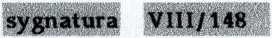 streszczenieKorespondencja służbowa dotycząca różnych spraw między gazetą a jej współpracownikami.imionaMax Loeb - Peiisteinjęzyk niemiecki	sposób utrwalenia maszynopis-rękopissygnatura VHI/149	liczba kart 62streszczenieKorespondencja służbowa dotycząca różnych spraw między gazetą a jej współpracownikami.imionaGunter Pełtesonsposób utrwaleniamaszynopis-rękopisPariser Tageszeitung - Korespondencja z współpracownikamisygnatura VIII/150	liczba kart 33streszczenieKorespondencja służbowa dotycząca różnych spraw między gazetą a jej współpracownikami, imionaAlexandre Silberschmidtjęzyk francuski	sposób utrwalenia maszynopis-rękopissygnatura VIII/151	liczba kart 14streszczenieKorespondencja służbowa dotycząca różnych spraw między gązetą a jej współpracownikami imionaFritz Raphael - MaxWachenheimerjęzyk francuski-niemieckimaszynopis-rękopis -drukPariser Tageszeitung - dystrybucja w Angliisygnatura IX/153 - IX/164	liczba kartstreszczenieKorespondencja (w tym: listy, rachunki etc) między gazetą a jej kolporterem (Firma Kosmos) w Anglii, imionaKosmos Agency - dr. Reiter - F. Wolffjęzyk francuski-niemieckimaszynopis-rękopis -drukPariser Tageszeitung - dystrybucja w Holandiisygnatura X/165 -X/166	liczba kartstreszczenieKorespondencja (w tym: listy, rachunki etc) między gazetą a jej kolporterami w Holandii, imionaAmsterdamsche Kiosk - Firma van Gelderen - Hugo Heinemann - G. Kamphorst - J. de Raad -Tourist Kiosken -Vluchtelin gskamp Rotterdamsche - Martin Wolffjęzyk niemiecki	sposób utrwalenia maszynopis-rękopis -druksygnatura X/167 -X/170	liczba kartstreszczenieKorespondencja (w tym: listy, rachunki etc) między gazetą a jej kolporterem (Van Dietmar Boeken Import) w Holandii.imionaVan Dietmar Boeken Importjęzyk francuski-niemieckimaszynopis-rękopis -drukPariser Tageszeitung - dystrybucja w Rumuniisygnatura X/171 - X /185	liczba kartstreszczenieKorespondencja (w tym: listy, rachunki etc) między gazetą a jej kolporterem (M Abraham) w Rumunii.imionaM. Abrahamjęzyk francuski-niemieckimaszynopis-rękopis -drukPariser Tageszeitung - dystrybucja w Belgiisygnatura	XI/188	liczba kart 11streszczenieKorespondencja (w tym: listy, rachunki etc.) między gazetą a jej kolporterem I. H. Goldstein) w Belgii, imionaAdministration Centrale de Postes Bruxelles -1. H. Goldstein - Messagerie de Joumaux Hachette - Francois Pregermainsposób utrwalenia maszynopis-rękopis -druk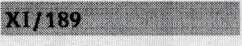 20 streszczenieKorespondencja (w tym: listy, rachunki etc) między gazetą a jej kolporterem (S. Kahan) w Belgii.imionaS. Kahan - Librairie S. Kahan - Librairie Legrand - Messagerie de Joumaux Hachettejęzyk francuski-niemiecki	sposób utrwalenia maszynopis-rękopis-druksygnatura XI/190	liczba kart 27streszczenieKorespondencja (w tym: listy, rachunki etc) między gazetą a jej kolporterem (S. Morgenstern) w Belgii, imionaS. Morgenstern - Librairie S. Morgenstern - Librairie J. Rottembergjęzyk francuski-niemieckimaszynopis-rękopis -drukPariser Tageszeitung - dystrybucja w BelgiiKorespondencja (w tym: listy, rachunki etc) między gazetą a jej kolporterem (księgarnia Progres) w Belgii, imionaIibrairie Progres -1. SalpeterKorespondencja (w tym: listy, rachunki etc) między gazetą a jej kolporterem (S. Schmulowitz) w Belgii imionaS. Schmulowitz - Iibrairie Schmulowitzjęzyk francuski-niemieckimaszynopis-rękopis -drukPariser Tageszeitung - dystrybucja (różna)sygnatura XI/186	liczba kart	1streszczenieList gazety do jej kolportera w Jugosławii imionaTrafika Ljubice Pesic - Ljubiee Pesicjęzyk niemiecki	sposób utrwalenia maszynopissygnatura XI/187	liczba kart	6streszczenieKorespondencja (w tym: listy, rachunki etc.) między gazetą a jej kolporterem (P. Schmidt) w Szwajcarii.imionaPaul Schmidtjęzyk niemiecki	sposób utrwalenia maszynopis-rękopis-drukPariser Tageszeitung - Spis Nazwiskbez podpisu (IV/57, VIII/138;143)AA.B.C. Traductions (1/02)Abram, Maitre (1/02)Abramowicz, Isac (V/75) Academie d’Auto (1/02)Academie Daydou (1/01)Actualis Publicite (1/02)Adamek (VI/113)Adler, Franz D. (V/75)Adler, Leopold (IV/57) Administration Centrale de Postes Bruxelles (XI/188)Adolphe (1/02)Advertising Services Archway(1/02)Agence:*APEC (1/02)*Belge (1/02)*Belge de Publicite S.A. (1/02) *Bloch (1/02)^Central de Publicite (1/02)Havas (1/03)*Kosmos (IX/153 - IX/164)*Latine (1/03)*Lulinsky (1/03)Lubin (1/03)*Marechal (1/03)*Republicaine de Publicite (1/03) *Universel (IV/57)van Agteren, E. (V/75)Alba, Aloys (IV/57)Alexander, S. (V/75)Alliance Francaise (1/03)Altman (1/03)Alvarez, Paul (V/75)American Express (IV/57) Annoncen-Expedition und Zeitungsverlag Julius Dutka (1/04) Annoncen Expedition Weiler und Co. (1/04)Anquetin (1/04)Anvia (IV/57)Apartmenthaus Muralto (1/04)APEC (1/04)Ardennes, Givet (VII/119)Arens, M. (1/04)Armonait, Ewald (V/75)Amoldi, Nina (VII/119)Aron Uscher (IV/57)Ascher, Jacob (IV/57)Ashton, S. (VII/119)Association:*des Emigres d’Allemagne (1/04) *des Emigres Israelites d’ Allemagne en France (1/04)* Riviere (1/04)Atala (VIII/143)Atlas, R. (1/04)Aubermaier (1/04)Auerbach, Susanne (V/75)Aus... ,0. (V/75)Auslaendische Interpress (1/01) Aussenberg, Julius (V/75)Auto Ecole Trocadero (1/04) Automatic Alarm Marseille (1/04) Autosport (1/01)Aux Galeries Lepie (1/04)Avenir Publicite (1/04)BBabinson (1/05)Bader, A. (IV/57)Baer, Otto (VIII/143)Bakker (IV/57)Bank Hugo Kaufmann Amsterdam (VI/117)Banque Transatlantique (1/05) Baque, Georges (IV/57)Barber, Amalie (V/7 6)Basse, Jeanette (V/92)Bastlaensen, Aug. (V/76)Bauer, S. (IV/57)Bauem?, H. (VII/120) Bauemfreund, H. (V/76)Baum, Simon (VI/111)Baumgarten (1/05)Baumgarten, J. (IV/57)Becker, E. (V76)Becker, M. (VII/120)Beer, Ernst (VII/120)Behnke (V/77)Behr, Stefan (1/05) Beier,H.(VII/120)Beliak, E. (IV/57)Belmonte, S. (IV/57)de Bendere, R. (1/05)Bendit, Joni (1/05)Benjamin, Louis (IV/57) Benjamin, Rudolf (V/76)Berg, H. (V/76)Berger, Emil (V/76)Bergmann, Emil (1/05)Berkovits, Etel (VI/117)Berlin, Dave (V/76)Bermann, Kurt (IV/58) Bemblum, Hermine (VIII/143) Beme, J. H.(I/05)Bernhard, O. (1/05)Bemsohn, Max (IV/58) Bernstein, Elfriede (VI/110) Bernstein, Ernst (V/76) Berounska (VII/120)Besch, Julius (IV/58)Bertheley (1/05)Beth, Karl (1/05)Better (1/05)Beyer, G. (V/76)Biermann, Bernhard (VTI/120) Bing, Felix (V/77)Bing, Harriet (V/77)Biram, Friedrich (IV/58)Bitter, Werner (V/77)Blanche (1/05)Blanchisserie de la Cite Bergere (1/05)Blatt, M. (IV/58)Blicksilber, S. (V/77)Bloch, Alice (1/06)Bloch, Jacques (V/77)Bluh, Julius (1/06, V/77)Blum, Armand (V/77)Blum, Julius (IV/58)Blum, Robert (1/06)Blumenthal, H. (VII/120) Bobisch, Franz (VI/110)Bochner, B. (VIII/143)Bodin (1/06)Boelens, A. (VII/120)Bohrer, Emil (V/77)Bonniv, Leo (IV/58)Bossaerte (1/06)Boehm (1/06)von Bom, Baron Friedrich (1/06) Borg, Richard (V/77)Borschody, Emmerich (VI/117) Borten, Victor (1/06)Bosse, Edward (VII/120) Boucherie:*Braun (1/06)Michel (1/06)Brailagrain, Societe (IV/58) Bran, Mary (Salle Pleyel) (1/06) Brandi, Josef (IV/58)Brasserie:*Le Tyrol (1/06)Prado (1/06)Braun, Louis (IV/58)Breitbach, Josef (V/78)Breuslin (IV/58)Briegel, Edgar (IV/58)Briqueu (1/06)Brinsek, Drago (VIII/143)Brix, Walter (V/78)Brockhoff, Hugues (IV/58) Broczyner, Edouard (VIII/143) Brod, Ernst (IV/58)Bruckner, Karl (VI/112) Bruckmann, Leopold (VIII/143) Buchwald, Hildę (V/78) Budzislawski, Hermann (1/06) Bund Freie Presse und Literatur (1/06)Bunnenberg, Ch. (1/06) Burckhardt, Louis (V/78)Bureau d’Avocat (1/06)Bureau Barett (1/06)Burgard, Karl (V/78, Vffl/141) Burtheret, T ania (IV/58)Busart, Cilly ks. (V/78)Busch, Th.(VII/120) Buttenwieser, Heinrich (VII/120) Buxbaum, Siegfried (IV/58)CCabaret:*Eve (1/07)*Gine Narcy (1/07) *Monseigneur (1/07)*Dentaire (1/07)Cabinet Juridique (1/07)Cafe Martin (1/07)Cahen, R. (V/79)Cahn, Otto (V/79) Capello(VI/112)Capocchil, Edith (V/79)Capon, Claude (V/79)Cuiron (V/79)Caprices Viennois (1/07)Carill, Alberto (V/79)Cartier (1/07)Catter (1/07)Caumont (1/07)Caves des Arts (1/07)Cegła, J. (VII/121)Centralisation du bas (1/07) Centralisation Publicitaire (1/07) Centre:Den tai re (1/07)Medical (1/07)Ceronetti (1/07)Cesoli, Kuno (V/79)Chalemski, J. J. (VII/121) Chałupka, Vikta(Vn/121) Chamboumier (1/07)Chambre Syndicale de Publicite (1/07)Chantier Mirabeau (1/07) Charas, Max (IV/59)Charcuterie Kahn (1/07) Chardon (1/07)Chaussures Capitole (1/07) Chemins de Fer:*del’Est (VIII/141)*Italiens (VIII/141)Paris a Lyon (VIII/141)*P. O. Midi (VIII/141)*P.L.M. (VIII/141)Chvatal, Victor (IV/59, V/79) Cinema:*des Agriculteurs (1/08)*l’Auto (1/08)*Balzac (1/08)*Ce Soir (1/08)*Le Chezy (1/08)*Courcelles (1/08)*Delambre (1/08)Splendid Gaite (1/08) Cinepresse (1/08)La Cite des Petits (1/08)Claus, C. L. (V/79)Clinique:*d’ Accouchement (1/08) *Medico...(I/08)*Chirurgicale (1/08)*Le Peletier (1/08)Clouet (1/08)Clutz (1/08)Coeylas, R. (VII/118)Cofiscal (1/08)Cohen (V/79,'VII/121)Cohen, Erico (IV/59)Cohn, Caspar (IV/59)Cohn, Richard (VII/121)Cohn-Haendel, Meta (V/79) Cohnfeld, Fritz (V/79)Colloredo, Graf (VII/121) Colze,W.L. (VII/121)Comite:*d’aide et d’ assistance de 1’ antisemitisme en Allemangne (IV/59)*d’ Assistance aux Refugies (IV/59)*d’ Assistance aux Refugies Juifs (TV/59)Commisariat General de l’Exposotion Internationale (VIII/141)Compagnie:Air-France (VIII/141)*Francaises... (1/08)*Generale Transatlantique (IV/59) *des Messageries Maritimes (Vm/141)*Parisienne...(I/08)*Singer (1/08)Comptoir:Arts...(1/08)*Centrale...(I/08)Coppel (1/08)Coronel,M. (VII/121) Crainescu,Th. Elly (VIII/141) Cramer (1/08)Crampon (1/08)Cumberland (1/08)Czaczkes (1/08)Czechoslovakian Legation (IV/59)DDancing Le Drouot (1/09)Daniel, M. (1/09)Danziger, Walter (V/80)Daube, Berthold (VII/122)David (1/09)David, M.(IV/60)David, S.(IV/60)Davidson, F. (V/80)Deichmann, Sofie (VI/107) Dellheim?(V/80)Dellheim(VI/104)Deminsten, Jean (V/80)Dentsh (1/09)Les Dernieres Nouvelles (1/09) Dertzmianek (1/09)Derulle (V/80)Desperamo (1/09)Detjen, Heinz (IV/60)Deutsch, Herbert (IV/60)Deutsch, L. (VIII/143)Deutsche Volkszeitung (1/09) Distribution Parisienne des Films (1/09)Doll, Jean (V/80)Domaschke, G. (IV/60) Dombrower, Lina (VI/103)Dorland (1/09)Dosmar(I/09)Doudin (1/09)Drochsler (1/09)Dreifuss (1/09)Dreyfuss, Erich (IV/60)Dreyfuss, Jean (IV/60)Drippe, Karl (IV/60)D.T. House (1/09)Dukas (1/09)Duval (1/09)Dzialoschinsky, Erwin (VII/122)EEbstein, N.(V/81)Ecker, A. (VII/122) Eckl,Anna(V/81)Ecole:*Berlitz (1/10)*Gardiner(I/10)*Owen (1/10)*Superieure Professionelle (1/10) Editions:*du Carrefour (PIO)*Promethee (1/10)^Sebastian Brandt (1/10)Ehlinger, Rod. (V/81)Ehrenreich, Jakob (IV/60)Ehrlich,H. (V/81)Ehrlich, Leo (V/81)Ehrmann (V/81)Ehrmann, Luis (V/81)Eich,J.H. (VII/122)Eisenhart?, Willi (V/81)Eisenmann, Stephan (V/81, VII/122) Eisinger, Ernst (IV/60)Endert, Walter (IV/60)Engelberg, Markus (VIII/143) Eppstein, Paul (IV/60)Entreprise Rhein (1/10)Erlanger, Victor (V/81)Estico (VII/122)Etablissement:Auto-Sport (1/10)*Bande Meyer (1/10) *Bass(I/10)*Bedel & Cie. (1/10)*Bouly (1/10)*Ceramet(I/10)*Etin(I/10)*Felbert (1/10)*Horvilleur (V/88) *Jumela(I/10)*Levitan (1/10)*Nysar(I/10)*Omar Samyn (1/10)*Renobel (1/10)Ritter (1/10)*Rocca, Tassy & de Roux (1/10) *Roy (1/10)*Vildor(I/10)Waltz (1/10)Ets:Alca Seltzer (1/11)*H. Desmidt(I/ll)Grynberg et Graucher (1/11) *Indar(I/ll)*Janiaud Jeune et Cie (1/11) Etude:*Juridique (IV/60)*Juridique et Comptable (1/11) *Richard (1/11)*du Valentin (1/11)European Express (1/11) European Linguists (VIII/143)FF.,M.(IV/61)Fabriques Savoyarde (1/12) Falkenburg (1/12)Falkmann, J. (VII/123)Falusi, Olga (V/86)Fayet, P. (1/12)Feblowicz, dr. (1/12)Feblowitz (IV/61)Federgreun (VII/123) Feinbergiene, Gerta (VII/123) Feingold, Harry (V/82)Felbinger, M. (1/12)Feldmann, dr. (1/12)Fenster, Emil (IV/61)Le Fetiche (1/12)Fetz,F. (1/12)Finały, Ernst Karl (V/82)Fingerbach?, Josef (IV/61) Fmkelstein (V/85)Finkler,S. (IV/61)Fischer, Alice (V/82)Fischer, Rudolf (V/82)Fischl Freres (1/12)Flatau? (V/82)Flatauer, Kurt (VII/123)Fleischer, Siegfried (IV/61)Foyer Rachi (1/12)Frangart, Anny (V/82)Frank (1/12)Frank, B. (V/82)Frughoch?, Erika (V/82)Frank, Heinz (IV/61)Frank, Wolff (VIII/143)Franz, J. (IV/61)Freidels, Simon (IV/61)Frendkel (1/12)Freund (VI/102)Friebe, Claire (V/88)Fried, Franz (VI/117)Fried, Werner (V/82)Friedemann, S. (V/82)Friedlander, Herbert (IV/61) Friedlander, Paul (V/82) Friedlander, Wilhelm (VI/110) Friedrich, K. (V/82)Frohlich, Iren (V/82)Frohwein, Jean (IV/61)Fuchs (1/12)Fuchs, Jacques (IV/61) Fuerstenberg, Bernhard (VII/123) Fuld, A. (1/12)Furrer,C. (1/12)GGabinson (1/13)Galeries:*Barbes (1/13)*Lafayette (1/13)Gansen(I/13)Garage des Champs-Elysees (1/13) Gardwin, Gabriel (IV/62)Gartner, Rubin (VII/124) Geamer,B. (1/13)Gefter,H. (1/13)Geisen, A. (V/83)Geisenberg, Auguste (VI/110) Geismar, Robert (V/83) Gelcer(I/13) van Gelderen (1/13)Gelhar, M. (VI/117)Gelles, Teodoro (V/83)Georges (1/13)Gerechter (1/13)Gilbert (1/13)Giler, A. (IV/62)Giler, Leo (V/83)Glaser, dyr. (1/13)Glaser, Hermann (IV/62)Glichan, K. (VII/124)Le Globe (1/13)Gluck, Oskar (VIII/143)Gliick, R. (1/13)Gluck, Richard (VIII/143) Gluckmann, W. (1/13)Goeppert, Elsa (V/85)Goergen, Jean (V/83)Goerlich,Emma (VI/111)Goetschel - Engelmann, Edith (1/14)Gold, L. (1/15)Gold, M. (1/15)Goldberg, Josef (VI/110)Goldberg, M. (1/15, VII/124) Goldberger, J.AThea (V/84) Goldenberg, Anna/Hermann (V/84) Goldenburg, M. (1/15)Goldhardt, Gertrud (V/84)Goldin (1/15)Gol[d]mann, C. (1/15)Goldschlag, E. (1/15)Goldschmidt, Alfons (V/84) Goldschmidt, Charlotte (V/77) Goldstein (1/15)Goldstein, I. H. (XI/188)Golland, Martha/J. (V/85) Golzmann(I/15)Gomma, Herbert (V/85)Gonditek, F. (V/85)Gordon, Lisa (V/85)Gordonas, K. (VI/117)Gorodecki (1/15)Gothard (1/15)Gottfried, Melly (V/85)Gottfried, S. (IV/62)Gottheimer, Albert (VTI/124) Gottlieb, Arthur (V/85)Gotzl, Leopold (V/85)Gounin, A. (1/15)Grabo wer (V/86)Graaf,K. (VII/124)Graetzer, Georg (IV/62)Gramlich, Maria (VI/98)Grave, A. (1/15) Greif,F.(I/15)Grinberg, J. (VIII/143) Grizeaud,J. (1/16)Gronet (V/86) de Groot, J. A. (VII/124) Grospiron-Jeune, E. (1/16) Gross (V/78)Gross, B. (1/16)Gross, Hermann (IV/62) Grossmann, Adolphe (IV/62) Grossmann, K. (1/16) Grotmann, Anton (V/86) Grub, Kathe (V/86)Grttbel, Adolf (IV/62) Gruenberg, R. (1/16) Graenfeld, Alois (VII/124) Grunberg (1/16)Griinberg, Hans (VIII/143) Griinschild, Kate (VI/110) Griinstein, J. (V/86)Griinthal, Arthur (IV/62) Grynbaum, E. (IV/62) Guggenheim, W. (VIII/143) Guide pour l’Auto (1/16) Guillaume (V/86)Guillot,N. (V/86)Gundert, H. (1/16)Gunster, O. (1/16)Guenther, Helene (V/85) Gunz, Alfred (VIII/143) Gunz, Alfred (V/86)Gutter, G. (1/16)Guth, Alfred (VIII/143) Gutmann, I. (1/16)Gutmann, Ignaz (V/86) Gutmann, H. (1/16)Gutmann, Hans (V/86) Gutmann, L. (1/16)Guyot, L. (1/16)HH.,E. (IV/62)Haake, Franz (V/87)Haas, Adam (IV/62) Haberman, S. (1/16)Habla, L. (1/16)Hackens, H. W. (V/87) de Hagen, A. (VIH/144) Hagenauer, E. (V/87)Hagler, M. (1/16)Haguenauer, dr. (1/16)Hahn, Gert (VIII/144)Hahn, Jacob (V/87)Haller, Mathilde(Vn/125) Halpem(I/16)Hal pern. Josef (V/87) Hamburger? (V/87) Hammer, Albert (IV/62) Hanan(I/16)Hanau, F. (1/16)Hanau, S. (V/87)Handl, O. (VH/125)Hanff, Siegfried (VIII/144) Happ, Lotte (V/87)Harding, William (V/87)Harf (V/79)Hartwich, A. (IV/62) Harwood, W. (1/16)Hauser, B. (V/87)Haut, S. (IV/63)Havis, dr. (1/16)Haw, J. (VI/117)Haw, Jakob (V/87)Hayden, M.(VIII/141) Hayek, J. (IV/63)Hayek, Max (V/87) Heilbronner, L. (1/16) Heilbrunn, L. (1/16)Heimann, Felix (V/87) Heimann, Wemer (V/87) Heinemann (1/16)Heinge, Gosta (VII/125) Heiman(?) (1/16) Heisler(I/16)Held(VI/l 10)Hellering, K. (V/87) Helminen,A.(I/16)Henning, Irmgard (V/87) Henschel, Leopold (V/87) Herbst, Gerda (V/88) Herbstmann, Cecile (V/88) Hergershausen, L. (VH/125) Hermann, Max (IV/63, V/88) Herrmann, Leopold (VII/125) Herschman, Norbert (V/88) Hertel, Baltasar (V/88)Hertz, Josy (IV/63)Heumann, Hans (V/88)Heyd, Mathilde (V/91)Hicem (IV/63)Hildenfinger,J. (1/17) Hillebrand, Hans (VIII/144) Hillebrand, Wilhelm (IV/63) Himelbrand, Wilhelm (V/88)Hirsch, dr. C. (1/17)Hirsch, Georg (VI/100)Hirsch, Hans (V/88, VIII/144) Hirsch - Eisenstein, Sabine (VIII/144)Hirschel, M. (IV/63)Hirschenberg, Betty (V/88) Hirschheimer, Josef (IV/63) Hirschkowitz, R. (IV/63) Hirschler, dr. (1/17)Hirschmann, S. (V/88)Hirsekom, M. (VH/125)Hoch, Johannes (V/88)Holi, Ludwig (V/88)Holi, Margarethe (VI/110) HoUandia(VII/125,VIII/144) Holle, Arnold (V/88)Holstein, Lina (V/91)Hołub. J.(VII/125)Honigsberg, Robert (VIII/144) Hontavini (1/17)Hoppe, W. (IV/63)Horvath, Kalman (IV/63)Horwitz, Alex (IV/63)Horwitz, L. (1/17)Horowitz, Dora (VI/95)Hotel:*Adelphi (1/17)Adriatic (1/17)*Armoric(I/17)*Berzelius (1/17)*de Bordeaux (1/17)♦Bouchardon (1/17)*Bristol Beograd (1/17)♦Caen (1/17)Central (1/17)♦des Chasses (1/18)♦Le Cios Normand (1/18)♦Cosy (1/18)*Cumberland (F. W. Rauth) (1/18) ♦Cymos (1/01; 1/18)♦Eden (1/18)*Elysse (1/18)*Esplanade (1/18)♦Family (1/19)*de France et d’Angleterre (1/19) ♦Home Joli (1/19)♦Imperator (1/19)♦Indo Hollandais (1/19)♦Lisieux (1/19)♦Lussac (1/19)♦Lys Rouge (1/19)Immermann, dr. (1/22) Imprimerie:*J.E.P. (1/22)* Robert (1/22)Ingel, Bernhard (V/89)Ingwer, Jeanne (VII/126) L’Innovation (1/22)Institut:*Sadko (1/22)*Scientifique Juif (1/22) Internationale Reisen Vienna (Vm/141)Intria London (V/89)Isambert, E. (1/22)Israel, Siegfried (VII/126) Israelis], A. (1/22)Istra Edition (1/22)JJacob, L. (U/23)Jacobi, Ludwig (V/89) Jacobowitz, Stefan (V/89) Jacoby, Frieda (V/93)Ja[e]hnig (11/23)Jager, B. (VIII/144)Jakober, M. (11/23)Janowitz, Blanka (VII/126) Janowitz, Franz (VHI/144) Jauss,H. (11/23)Jean (IV/63)Jedtberg, E. (V/83, VI/110) Jelinek, W. I. (IV/63)Jerich, Liselotte (V/89)Jersey Dress Company (11/23) Joel (11/23)Joseph, W. A. (IV/63) Jossic(II/23)Josten, Arthur (V/89)Jung, Frederic (V/89)Jung, M. (IV/63)Juris, M. (11/23)Jute and General Products Ltd. (V/89)KK... (nieczytelny) (V/90) Kaczmarek, Josef (VIII/144) Kaenenmund, Georges (IV/64) Kahan, S. (XI/189)Kahn (11/23)Kahn, A. (11/23)Kahn, Armin (IV/64)Kahn, dr. (11/23)Kahn, E. (11/23)Kahn, Ferdinand (VIII/138)Kahn, J. (V/90)Kahn, Ludwig (VIII/141)Kahn, Max (V/90)Kaiser(IV/64)Kaiser, E. (11/23)Kaisermann, Erich (V/90) Kaleff,M. (11/23)Kamm, Berta (V/90)Kampf, Guillaume (VII/127) Kanner, A. (IV/64)Kantorowicz, Bruno (VII/127) Kaphan, Edwin (VII/127)Karels,Max (VII/127)Karin, Ellyn (VII/127)Karpf, Dora (V/90)Karremans (VII/127)Katholiek comite voor Vluchtelingen (IV/64)Katz (11/23)Katz, Charlotte (VI/110)Katz, L. (11/23)Katz, Levy (IV/64)Katz, Max (V/90, VIII/144)Katz, R. (11/23)Katzenstein, prof. (11/24) Katzenstein, Karl (VII/127) Kaufer(V/90)Kauffmann, W. (VII/127) Kaufmann, Gusti (V/90)Kearsley, J. (11/24)Keller, Harry (V/90)Keller, Irene (V/93)Keller, J.(V/91)Kellermann (11/24)Kerbrat, Paul (V/92)Keren Hayessod de France (11/24) Kern, Eduard (V/92)Kessler, Helene (V/84)Kiesz, Simon (VI/100)Klatt (IV/64)Klaua, Lina (V/92)Kleespiess, Bernhard (V/92)Klein, R. (11/24)Klein, S. (11/24)Kleinmann, Eisig (V/76)Klimek, G. (11/24)Kling (VI/103)Kling?, Evelyn (VI/106)Klinger (H/24)Klotz, G. (V/92)Kliiger, Wilhelm (IV/64)Knorring, Władimir (VI/117) Kodl(VII/127)Koch, Julius (VI/110)Kochmann, M. (11/24) Koenigsberger, Arthur (V/92) Kóhler-Nestler (V /92)Kohn, H. (VIII/144)Kohn, R.M. (11/24)Kohn, S. (11/24)Kolitz, Leopold (IV/64)Kommer, Max (V/92)Konig, Rudolf (IV/64)Koppel, Kurt (V/92)Koseleff, O. (11/24)Kosmos Agency (IX/153 - IX/164) Kósterich, M. (V/92)Kovac, Karl (VIII/144)Kovitz (11/24)Kraemer,L. (11/24)Krankovsky, K. (IV/64)Kranz, K. (IV/64)Kraus, Jules (VII/127)Krauss, Karl (VI/107, VI/110) Kreuzburg, Emil (V/92)Kreuzer, Rudolf (VIII/141) Krigger?(V/92)Krigstein, Heinz (V/92)Krisch, F. (II/24)Krochmal, M.(VII/127)Kronacher (V/92)Kronfeld (H/24)Krotoschiner, M. (11/24) Krottemdorfer, Maria (IV/64) Krotz, Jacob/Heinrich (V/92) Krouker, E. (H/24)Kru (11/24)Kuale? (V/78)Kuflik, A. (V/92)Kugel, G. (H/24)Kummel,N. (VHI/144)Kunstenaar, dr. J. (II/24)Kunze, Heinrich (V/92)Kuperman, Alexandre (V/92) Kuranda, L. (H/24)Kumicker, K. (H/24)Kurzmann, Josef (V/92)Kiisse?, Hermine (VIII/144) Kuster,A. (H/24)LL.(VIH/144)L... (nieczytelny) (V/93)Labatut (V/93)Laboratoires:*Lamolka (11/25)*Nador (II/25)*Pharmaceutiques (11/25)Laderer, H. (11/25)Landa (11/25)Landmann, Paul (IV/65)Lang, Heinrich (V/93)Langfelder, Richard (VII/128) Lansen, J. (11/25)Laubaume (II/25)Lavoir Automatique Perfecta (II/25) Lazar, Salmon (V/93)La Lealite (11/25)Ledru,K. (VIII/141)Leeser, Ernest (V/93)Leffmann, Franz (IV/65)Legation de 1’Union Sud Africaine (IV/65,Vffl/141)Lehmann, Emile (V/93)Lehmann, Otto (VH/128)Lehn, Karl (V/93)Lehnen, Friedrich (IV/65)Lehner, Oskar (V/93)Leinen, Jacob (IV/65)Leipold, A. (II/25)Lemoine, Jean (V/93)Lennhoff, E. (11/25)Lenobel, S. (VH/128)Lenssens, M. (11/25)Leopold (11/25)Lerche, E. (II/25)Lerdung, A. (V/93)Lesoy, Berthe (V/93)Lesse, Karl (V/93)Levi, Ernst (V/93)Levi, Hermann (IV/65)Levi, Jos (V/93)Levin, Rudolf (VIII/144)Lewy? (V/93)Levy, A. (11/25)Levy, Albert (IV/65)Levy, Bem[h]ard (V/93, VI/108) Levy, Charles (V/93)Levy, E. (H/25)Levy, S. (H/25)Lew?, R. H. (IV/65)Lewin, Karl (IV/65)Lewin, Max (IV/65)Lewinsohn, Kurt (VII/128) L’Hoste, Maria (IV/65) Librairie:*Arts et Sciences (11/26)♦Gibert Jeune (11/26)♦Jeunesse Libre Allemand (11/26) *S. Kahan (XI/189)* Legrand (XI/189)♦Lifa (11/26)*S. Morgenstern (XI/190) ♦Polonaise [Kreisel] (11/26)*Au Pont de 1’ Europe (11/26) ♦Progres (XI/191-XI/199)*J. Rottemberg (XI/190) ♦Schmulowitz (XI/200 - XI/203) Lichtenstem, Kurt (V/94) Liebenthal, W. (n/26)Liebergall, O. (VII/128)Liebhardt, John (Vffl/144)Liebling, Henri (IV/65)Uemann,M. (VII/128) van Lier, Heinrich (IV/65)Ligue Autrichienne (11/26) Lilienfeld, E. (11/26)Linda (11/26)Linden, Erich (VII/128)Lingę, G. R. (IV/65)Lion, P. (11/26) Lipnowski, Arthur (VIH/147) Lippmann, Dagobert (VII/128) Lisicki, K.(VIII/144)Litten, W. H. (V/94)Littner (VI/98)Littner, F. (V/94)Litwin, Julia (VII/128)Lloyd Reisebureau (11/26)Lobl, Hans (V/94)Loeb, A. (II/26)Loeb, L. (H/26)Loeb, Max (VIII/148)Loeflath, Fritz (IV/65) Loewenberg, Alfred (V/94) Loewengardt, P. (11/26) Loewenstein, Arthur (VII/128) Loewenthal, E. (11/26) Loewenthal, Kurt (V/94)Loewy, Kurt (VIII/144)Lorenz, Dorothea/Fritz (V/94) L’Orge, J. aV/65)Low, Ema (VIII/144)Lucas, Hugo (V/94)Lustig, Leopold (V/94)Luttenauer, E. (11/26) Luxembourger, J. (11/26) Lyon, E. (n/26)MMagasins:♦Bon Marche (11/27)♦du Louvre (11/27)♦du Printemps (11/27) ♦Reunis (11/27)♦Reaumur (11/27) ♦Samaritaine (11/27)Maggi, Berta (VII/129) Magsamen, Albert (IV/66) Maile (11/27)Maison:♦Alba (11/27)♦l’Ami (11/27)♦Astor (11/27)♦Barclay (11/27)♦Berkeley (11/27)♦du Bon Gout (11/27) ♦Celluloid (11/27)♦Dab (11/27)♦Elie (11/27)♦E. Fink (11/27)♦Haschner (11/27) ♦Fotokopie (11/27)♦France Accordeons (11/27) ♦de Fourrures (11/27) ♦Freres (11/27)♦Gaston (II/27)♦Gelcer (11/27)♦Genestal (11/27)♦Gisella (11/27)♦Gloria (11/27)♦Goldstein (11/27)♦Gothard (11/27)♦Granger (11/27) *Harrys(II/27)♦Haute Couture (11/27) ♦Horlogerie Suisse (11/27) ♦Jaques (11/27)♦Jefim (11/27)♦Juliette Romee (11/27) ♦Kusmischoff (11/27) ♦Laintex (11/27)♦Leon (IV/65)♦Lemoine (n/27)♦Leonard (11/27) ♦Maier-Herrmann (11/28) ♦Meublee (11/28)*Meublee Comme Chez Vous (11/28)*Osner(II/28)*Perrotins (11/28)*RaynaI (11/28)*Rex (11/28)Rhein Odol (11/28)Ricky (11/28)*Rochet (11/28)*Stempel (11/28)*Talchi (11/28)*Tonalux (11/28)*Tony Gay (11/28)*Trefilor (11/28)*La Vielle Fontaine (11/28) *Wroubel (11/28)Majerczyk, I. B.(VI/95)Malz, J. (VI/95)Mandl, E. (n/29)Manhatay, Helena (VIII/145) Mannberger, Heuk (VIII/145) Mannheimer, Kurt (IV/66) Manufacture de Gerardmer (11/29) Manufacture de Tricots Pulvermuhl (VIII/142)Marberger, Mavre (VI/95)Marc (11/29)Marek, S. (IV/66)Marcus, Elfriede (VI/95)Marcus, Fritz (IV/66)Marcus, John (VIII/145)Marie Berthe (11/29)Markowits, F. (VII/129) Marmorstein, Leopold (VIII/145) Marossi, Moriz (IV/66)Martens, W. (11/29)Marxistische Arbeitsgemeinschaft (11/29)Masliak (11/29)Maslow (11/29)Masłowski (11/29)Mathis, Georges (IV/66)Mattoni Ruzicka, Josef (IV/66) Maurice (11/29)Mautner (11/29)Max (11/29)May (11/29)May, Arthur (IV/66)Mayer, Adolf (IV/66)Mayer, C. &Cie (11/30)Mayer, Eugenie (VI/101)Mayer, Fritz (VI/95)Mayer, Gisela(VI/l 10)Mayer, Hans (IV/66)Mecca, Kurt (IV/66)Mehler, Leib (VII/129)Meier, M. (II/31)Melikan, dr. S. (11/31) Mel[i][o]n, dr. (11/31)Melodie Viennoise (11/31) Mendel, Eugene (VIII/145) Mendel, K. (VI/95)Mendel, Karl & Mase (IV/66) Mengin,Kathe (VI/95)Menkin (11/31)Menks, Robert (VIII/145) Merkel, R.(H/31)Merly,M. (VI/95)Messageries:*Hachette (11/31)*Imprimerie Parisienne (II/31) *de Joumaux Hachette (11/31, XI/188, XI/189) Mess[n]er(n/31)Meth,Ema (IV/66)Metro Goldwyn Meyer (II/31) Metz, K. (VIII/145)Metzl(n/31)Meyer, Alfred (IV/66)Meyer, Amanda (V/76)Meyer, Edgar (IV/66, VI/95) Meyer, Georg (VIII/145)Meyer, Ingebrog (VIII/138) Meyer,Klara (VI/108)Meyer, M. (11/31)Meyer, P. (11/31)Meyer, Paul (VI/95)Meyer, Robert (IV/66) Mezhdunarodnaja Kniga (II/31) Michaelis, H. (VIII/145)Michel, Albin (VIII/145)Michel, Charles (VI/96)Michel, H.(H/32)Michel, Hanna (IV/66) Mickasch, Erdmann (VI/96) Mielnik, E. (VI/96)Millet, Ernst (VIII/145)Ministere de Finances (11/32) Misetowitz, Julius (IV/67) Misrachi (11/32)Mittler (11/32)Moeller, Arthur (IV/67)Monblat, Louis (VII/129) de Monts (11/32)Moreau, M. (IV/67)Morgans (VI/96)Morgenstern, S. (XI/190)Morille, S. (H/32)Moritz, Rodolphe (VI/96)Morten, Elisabeth (VI/95)Mosbach, Max (IV/67)Mosbeim, M. (11/32)Moser, Alois/Elsa (VII/129)Moser, John (VIII/142)Moser, M. (VI/96)Mouget,Thomas (VI/108, VIII/145) Moulieres Coutourier (11/32) Mrovka-Pumpemickel, J. (11/33) Mulhrad, dr. (11/33)Muller (11/33)Muller, Alexander (IV/67)Muller, Anselm (VI/96)Muller, Bureau (11/33)Mtiller, Eugene (VI/96)Munster, F.J. (IV/67)Munzer, M. (11/33)MUnzesheimer, Lina (V/93) Musler,H. (11/33)NNacher, Ferdinand (VI/97, VII/130) Nadjari,J. (11/34)Nahm,P. (IV/67)Nainsouta, J. (11/34)Naphtaly,G. (VII/130)Nath, Emma (VI/97)Nathan, Heinz (IV/67)“Neda” (IV/67)Nemenoff, Max (VII/130)Le Nettoyage en 90 minutes (11/34) Neu, Fritz (VI/97)Neue Front (11/34)Das Neue Tagebuch (11/34)Neuer Vorwarts (11/34)Neue Weltbuhne (11/34)Neumaier, Hilde (IV/67)Neumann, Heinrich (IV/67) Neumann, Miroslav (IV/67) Neumann, R. (11/34)New Yoik Herald (11/35)Nicolas (H/35)Nieder,J. (VI/97)Nordheimer, Fritz (IV/67)Notre Opinion Nouveautes de Paris (11/35) Nouvelle Revue Francaise (11/35) Nowicki, Ly(Vffl/142)Nussbaum, Ferdinand (IV/67, VIII/145)oOberiaender, L. (VII/130, Vm/145) Obermeier, H. (11/35, IV/68) Oceania (VIII/142)Ochs, J. (H/35)Oertel, Albert (IV/68) Oesterreichisches Brettl (H/35) Oesterreichische Post (H/35) Office:*de Negociations (H/35)*de Transactions (II/35) ♦Cosmopolis (H/35)*de Renseignements (11/35) ♦Translation (H/35)*des Meteaux Precieux (H/35) ♦Speciale de Publicite (II/36) Offner,E. (VI/97)Ohrbach, Josef (IV/68)01Ia(H/35)Opel, M. (VI/97)Opera (II/35)Oppenheimer, H. (VI/97) Oppenheimer, J. (H/35)Orbach,L. (VII/130)Orenstein, H. (H/35)Orenstein, Hermann (VH/130) Osner (Vin/145)Ost (H/35)Ostreicher, Qara (VH/130) Ostrówka, Salomon (VI/97)Ours deSibirie 01/35)PP... (nieczytelny) (IV/68)Pa...? (VI/98)Pab...? (VI/98)Pabst, Ernst (VI/98)Pahr, Viktor (IV/68)Pageladly, H. (11/37)Palais des Sports (VHI/145) Palestine Express (11/37, IV/68) Palestine &Orient Lloyd (11/37) Paluszak, Franz Ceslaus (IV/68) Pappe, Fritz (VH/131)Parfumerie du Lido (11/37)Pariset 01/37)Pariset, Jean (VI/98)Pathe, Arthur (VI/98)Pathe, Suzanne (VI/98) Patissierie Viennoise (11/37) Paula, A. (11/37) Pelke,A.(VI/98)Pellenberg,S. (11/37)Pelteson, Gunter (VIII/149) Pension:*Colombes (11/37)*de Familie (dwa razy) (11/37) *Les Bruyeres (11/37) *Chaumiere Normande (11/37) * Villa Pax (n/37)*Pontoise (11/37)*KerYannik (11/37) *Metropole (11/37)’"Notre Maison (11/37)*Paris (11/37)*Reisner (11/37)*Rothschild (11/37) *Seegarten (11/38)*St. Philippe du Roule (11/38) Pepite d’Or(II/38)Peppier, Else (VI/98)Perignon, F. (11/38)Perkins, W. Pinkes (VI/98) Peris (11/38)Perlstein (VIII/148)Peristein, J. (11/38)Pesic, Ljubice (X3/186)Peter, Helene (VI/98) Perimann, Bianka (VI/98) Petruo(VII/131)Pharmacie:*de Belleville (11/38)*Guibert (11/38)*Monnot (11/38)*St. Michel (11/38)Philipp (n/38)Philippsbom, Leopold (IV/68) Photo:’"David (11/38)*Reunis (11/38)*Thiers (11/38)*Vego (11/38)Pick,F.(IV/68)Pipersberg, Erich (VI/99) Piscine:*Cliche (1/01)*del’Etoile (11/38)*Molitor (11/38)Pitzing, Hugo (VI/109) Pletnioff, A. (11/38)Pletschette, C. (11/38)Podpakh, dr. (11/38)Polak, M.(VII/131)Politzer, L. L. (11/38)Poliak, Anneliese (VI/99)Poliak (11/38)Poliak, H. (11/38)Pollak,S. (11/38)Ponthieu (11/38)Posner, Alfred (VI/99)Postes de Paris (11/38)Poloklinik (11/38)Poudvigne (11/38)Poznański, L. (11/38) Prager(Vm/145)Prager, Johanna (VI/99)Prager Mandowsky, Erich (VI/99) Pregermain, Francois (XI/188) Premiere Mode (VI/99)Presse Reunie (11/39)Propaga (11/39)Probst, C. (11/39)Probst, E. (11/39)Prost? (11/39)Publicitas (11/39)Publicite:*Dori (H/39)*Dorland (11/39)*Emso (H/39)*Grunewald (II/39)*Hirsch (11/39)*Krouker (11/39)*Marini (11/39)*Metzl (11/39)*du Nord (11/39)Presse (H/39)*Rhea (11/39)Spiegel (11/39)Volt (11/39)*Werli (11/39)Puff, J. (VI/99)Pumotte, M. (11/39)Pyk, Viktor (VI/99)QQuaitsch, Othon (VI/99)Quantin, J. (11/39)Quartner, Max (VII/131)Quetsch, Else (IV/68)RRaab, F. (III/40)Rahner, E. (IH/40)Raphael, Fritz (VDI/151) Raphael, Richard (VII/132) Rafaelsohn, Hermann (IV/69) Raffmerie de Corps Gras Aiglon (III/40)Ragolsky, Leo (VI/100) Rakowsicy, dr. (III/40)Ram, R. (111/40)Ram, Richard (IV/69)Rapaport (III/40)Rapaport,Ch. (VII/132)Rares, A. (ffl/40)Rauner,G. (IV/69)Reach, J. (ffl/40)Reconstruction de la Palestine (ffl/41)Reder,E. (ffl/40, IV/69) Reflexion (111/41)Regensburg, I. (VII/132)Reich, Alfred (VI/100)Reich, dr. (111/40)Reich, Georg (VI/100)Reich, Heinrich (VII/132)Reich, Leon (VI/100) Reichenbach,E. (VI/100) Reichenbach, Edith (V/93) Reichhardt, S. (ffl/40) Reichhardt, Siegfried (VI/100) Reichl, Theodor (IV/69)Reichler, A. (ffl/40)Rein, Philipp (IV/69)Reiner, Else (IV/69)Reinharz, J. (VI/100)Reis, L. (ffl/40)Reischl, J. (ffl/40)Reisebtiro Capri (VIII/142)Reiss, Jozsef (IV/69)Reiss, L. (VI/100)dr. Reiter (IX/153 - IX/164)Reiter, A. (ffl/41)Rem[o]ington Typewriter (ffl/41) Renaissance Music Hall (ffl/41) Residence:*Alma(III/41)*LaBoetie (111/41) ♦Champs-Elysses (ffl/41) Restaurant:* Antoine (ffl/41) *de l’Association des Juifs Polonaises (ffl/41)Austro Hongrois (III/41)*Au Basset Viennois (ffl/41)*Les Cloches de Moscou (ffl/42) *Coq d’Or (III/42)*Covs (ffl/42)*Le Crystal (III/42)*Egrov (111/42)*Elymar(I/01)*Eppstein [fragment] (ffl/42) *Chez Reury (ffl/42)*Le Foyer (111/42)*Franco Russe (ffl/42) *Gorodecki (III/42)*Hubermann (ffl/42)Jardin Reuri (III/42)*Chez Joseph (III/42)*Iittle Vienna (ffl/42)*Kiew (III/43)*Komiloff (ffl/43)*Lurion (III/43)*Mon Jardin (III/43)*Paul (III/43)*Le Petit Budapest (III/43) *Prag(I/01)Regina (111/43)*Picadilly (111/43)^Renaissance (III/43)Ringer (ffl/43)*Rene (ffl/43)Ronin (ffl/43)Sandwich Bar (III/44) *Schiffepstein (ÓI/44)Schubert (III/44) *Tchecislovaque (III/44)*Thenint (III/44)*Tokay (III/44)*Vegetarien (ffl/44)*Vita(III/44)*Wiener Dackeł (III/45) Reventlov, Malvine (V/88) Reznick, Anette (VI/100) Rezso,M. (IV/69)Rezso, Meucrer (Vffl/145) Rheinauer, J. (VI/100) Ri...,A.(VII/132)Richard &Cie. (IV/69)Richard, G.(III/45)Richheimer, Helene (V/83)Richter (Vffl/145)Richter, W. (ffl/45)Rick, Georges (VI/101)Riedl, H. A. (IV/69)Riess, Alfred (IV/69) Rinderknecht, Hans (VII/132) Ringelheimer, Heinrich (IV/69) Ringler, J. (VIII/145)Rittberg, Jacob (VI/100)Robert, N?.(VI/101)Rodling, Guido (IV/69, VI/101) Rogan, Frain Rose (VI/101) Roginsky, dr. J. (III/45)Rohr, F. (III/45)Roily, F?. (m/45)Roos-Levy, E. (VI/117)Ropa (III/46)Rose, Ema (VI/102)Rose, M. (ffl/46)Rose (ffl/46)Rosemann, Minna/Kurt (VI/109) Rosenbaum C. (ffl/46) Rosenbaum, S.(VII/132) Rosenberg, C. (111/46) Rosenberg, Else (VI/102) Rosenberg, Paul (VI/102) Rosenblum, H. (VI/102) Rosenblum, Jakob (IV/69) Rosenfeld, Gheorge (VIII/145) Rosenfeld, H. (ffl/46)Rosenfeld, Martin (VI/102) Rosenheck (111/46)Rosenheck, S. (VI/103) Rosenkranz, F. (111/46) Rosenmann, J. L. (IV/69) Rosenthal, Alice (VII/132) Rosenthal, Hans (IV/69) Rosenthal, Jacob (IV/69) Rosenthal, L. (111/46)Rosenthal, dr. R. (III/46) Rosenthal, Richard (VI/102) Rosenthal, S. (131/46)Rosenthal, W. (IV/69) Rosenzweig, Bernhard (IV/69) Rosenzweig, L. (III/46) Rosenzweig, N. I. (VI/102) Rosenzweig, O. (IV/69)Rosselet, J. W. (VI/102)Rossert, Klaus (VI/102)Roth, A. (VI/102)Rothensies, Wilhelm (IV/69) Rothschild, Jules (VI/102) Rothstein, H. (ffl/46)Rothstein, Heinrich (VII/132) Rottemberg (III/46)Rottemberg, J. (VIII/145)Roubaix T ailleur (ffl/46)Rousseau, A. (ffl/46)Rubin, Kari (VI/102)Rubner, Joseph (IV/69)Riibner,J. (ffl/46)Ruhwedel,0. (VI/102)Riimmel? (III/46)sSahlmann, Otto (IV/70)Salpeter, I. (XI/191 - XI/199) Salomon, Eiwin (TV/70)Salomon, Irene/Jules (VI/103) Salomon, Max (VI/103)Salon de Beaute Hartmann (III/47) Sambran (III/47)Samedi (III/47)Samuel, D.(III/47)Samuel, Margaret (VIH/143) Sarasin, Armand (VI/103)Samen Kunstverlag (VII/133) Sattler, Franz (VI/103)Sauermann, O. (VI/103) Savonneries Lever (III/47) Schachtel (VII/133)Schaefer, Gertrude (VI/103) Schafflik, Grete (V/76)Scharl, Alfons (VIH/142)Schaub (III/47)Schapiro (IV/70)Schapiro, L. (ffl/47)Scheidl, Olmer (VIII/145)Scherr, Bernard (VI/103)Scherzer, Josef (IV/70)Scheye, Gustavo (VI/103)Schick, L. (ffl/47)Schiff, Arthur (IV/70)Schimmel, Sophie (VI/103) Schindelheim, Chiel (IV/70) Schindler, Hermann (VI/103) Schlanger, A. (111/47)Schlanger, Josef (IV/70) Schlesinger, dr. L. (ffl/48) Schlesinger, William (VI/103) Schless, T eofila (IV/70)Schlienz, Paul (VI/103)Schliffler (111/48)Schmidt, Emil (VIII/145)Schmidt, Johann (VIII/145) Schmidt, Paul (XI/187)Schmidt, S. (VI/103) Schmieter,Vally (IV/70)Schmigelsky, dr. (IV/70)Schmitt, P.(ffl/48)Schmulowitz, S. (XI/200 - XI/203) Schneider, Jean (VI/103) Schneiderei Giselle (III/48) Schnek, Leo (IV/70)Schnurmann, S. (VI/103)Scholtes, R. (VI/103)Schónbank, Georg (VI/103) Schonfelds Junior (III/48)Schorr, Erich (VI/104)Schott, F. (VI/103)Schott, Ferdinand (VI/104) Schotzen?, Josephine (IV/70) Schpira, Josef (VII/133)Schreiber, Gustav (VI/104) Schrimmer, Martin (VI/104) Schroeder, G. (VI/104)Schulz, Lu(VII/133)Schulz, Willy (VI/104)Schulze, A. E. (VI/104) Schumacher, K. (III/48)Schurtan, W. (III/48)Schuster, Ludwig (VII/133) Schutzverband Deutscher Schriftsteller (III/48)Schwab, Eugeme (VI/104) Schwab, Paul (VI/104)Schwab, Ruth (VI/104)Schwalb, E. (VII/133)Schwarz (Vm/142)Schwarz, C. (III/48)Schwarz, Heinrich (VIE/145) Schwarz, Kurt (VI/105) Schwarzkopf, Dora (IV/70) Schwarzkopf, O. (VI/106) Schwartz, A. (VI/104)Schweid, Adolf (VIII/145) Schweizer Annoncen (III/48) Schweizer Bundesbahnen (III/48) Science et Litterature (III/49) Seeger, S. (III/49)Seeger, Selma (VTH/138)Seelig, Bertel (VI/106)Seidel, Herbert (IV/70)Seifman, D. (III/49)Sehner, Hermann (VI/106)Sekuła, B.(III/49)Sekules, Edith (VIII/145)Selig, A. (VI/106)Seligmann, O. (III/49)Seligmann, Otto (1/01)Seligmann, Richard (VI/106)Seligmann, Walter (IV/70) Selikson,S. (VI/106)La Semaine Juive (ÓI/49) Semmel,R. (VE/133)Service:*d’Exploatation Industrielle des Tabacs... (III/49)♦International d’Aide aux Refugies (HI/49)♦Permanent d’Arbitrage (III/49) SETS(ffl/49)Seewald, F. (III/49)Sichel,Ema (VI/106)Sidersky, Bruno (VI/106)Siebertz, Paula (V/78)Siegel, Amalie (VI/106)Sigeti, Aleksandar (VI/106) Silbermaim (VII/133)Silbermann, H. (ffl/49) Silberschmidt, Alexandre (VHI/150) Silberstein (V /89)Silberstein,M. (VII/133)Simon, Hans (VI/106)Simon, Hugo (IV/70)Simon, Leo (IV/70)Simon,O. (VI/106)Sincher, N. (IV/70)Singer (VI/95)Singer, Hermann (VII/133)Singer, Hilde (VI/106)Skinie, Angela (VIII/145) Sladowsky, Hans Georg (VII/133) Sloch, Jacques (IV/71)Slod?, Jacques (IV/72)Slotowski, G. (IV/71)Smeliansky, dr. (1/01)Smith, W.(ffl/50)Societe:♦Anders (IH/50)♦BMJ (III/50)♦pour l’Exploatation...(III/50) ♦Heska (III/50)♦Byrrh (HI/50)♦Centrale de Gestion (III/50) ♦Centrale pour le Commerce (HI/50)♦Chrome (VI/107 - VI/109) ♦Commerciale...(III/50)♦Ducophot (III/50)♦Europeenne de Publicite (IH/50, IW71)♦d’Exploatation de Tabacs (III/50)♦Generate des Chemins de Fer (ffl/50)♦Generale de Transports Maritims a Vapeur(Vffl/142)♦Francaise du Studio...(III/50) ♦Horlogerie Suisse (III/50) *Italia(VIII/142)*de la Margarine (III/50)♦des Montres Eres (III/50) ♦Nouvelle de Publicite (III/50) *Opta(m/51)*Osso(ffl/51)♦Paramount (III/51)♦Parisienne de Banque (VI/110) ♦Piscines de France (III/51) ♦Publicite pour 1’Industrie et le Commerce (in/51)♦RKO Radio Films (III/51)♦St. Raphael (III/51)♦Rogan (III/51)♦La Suze (VIII/140)♦Technique de Publicite (III/51) ♦The Upton Francais (m/51) ♦Vegetaline (III/51)Soderberg, K. G. (IV/71)Solan, S.(IV/71)South American Expansion Office (m/51)CeSoir(m/51)Sonnenfeld, Gabrielle (VHI/139) Sonnenreich, J. (VTI/133) Sonnenshein (III/51)Sonntag, L. (m/51)LaLutte Socialiste (III/51)Souche (III/51)Spamberg, Helen (VI/110)Spanien (IV/71)Spann..., Marcel (VHI/145) Spannagel, Qaire (VI/110)Spechter, Bruno (IV/72)Speier - Holstein, L. (IV/72) Speier(m/52)Spier, C.GII/52)Spindel, A. (VIII/145)Spira, B. (ffl/52)Spitz, Hans (VI/110)Spitzegger, Auguste (IV/71)Spitzer, Cesar(IV/71)Sporting Club Maccabi (III/52) Spraj?(VI/110)Sprecher, O. (VII/133)Sprung, H.(VII/133)Sprung, L. (III/52)Spur, F. (IV/71)St...(VIII/146)Stark, Lothar(Vn/134)Stauber, Rolf (VI/111)Stavrides, Ellen (VI/ 111) Steckelmacher, Adolf (VIII/146) Stedeli, E. (III/52)Steffan, Armand (VI/111) Steigmann, Leo (VI/111) Steigrad, Berta (IV/71)Stein, dr. (III/52)Stein, Elisabeth (VI/111)Stein, Samaon (IV/71)Steinbach, Margit (VI/ 111) Steinfels, August (IV/72) Steinhagen (III/52)Steinhardt (m/52)Steinhauser, Alphonse (VII/134) Steinhaeuser, Paula (V/77) Steinlauf,S. (IV/72)Steinmatz, Leon (VI/111) Steinmayer (HI/52)Stem, A. (IV/72)Stem, A. L. (VII/134)Stem,Albert (VII/134)Stem, Alfred (IV/72)Stem, Gustav (IV/72)Stem, Kurt (IV/72)Stem, M. (III/52)Stem, S. (BI/52, VI/111) Sternberg, Carl (IV/72) Stemfeld,H. (VII/134)Stiansny, L. (IH/52)Stiasny, K. (III/52)Stieglitz, Moritz (IV/72)Stoik, Andre (VII/134) Stolzenberg, Kurt (IV/73)Stone, W.(IV/73)Storch, Friedrich (VII/134) Strassburger, Kurt (VII/134) Strasser, Ernst (VI/111)Strassler, A. (IV/72)Straszewski, B. (IV/72)Strauss, Agnes (VI/116)Strauss, Hally (VIII/146)Strauss, Hans (VI/111)Strimber, J. (III/52) Strobl-Bemardi (VII/134)Stroh, E. (Vm/146)Stromwasser, Jutes (VI/117) Studio:♦Bertrand (III/52)♦de la Boheme (m/52)*Emerandes (ffl/52)*de l’Etoile (III/52)*Pamasse (III/52)*St. Honore (DI/52)Stunner, Josef (VI/111) Stunner, Josefme (IV/73)Le Succes (III/53)Suchy, Maria (IV/73) Sudation Scientifique (III/53) Siidosteuropaische Verlagsgesellschaft (III/53) Sudowicz, A. (IV/73) Sussmann, Artur (VIII/146) Sweris, H. (ffl/53)Syndicat d’Initiative de Nice (m/53)Sztal,F.(VI/lll)TTachauer, M. (VII/135) Tailleur,J. (ffl/53)Tailleur,W. (ffl/53)Tajasque (VI/112)Taveme Hausemann (111/53) Teichler,B. (IV/73)T eitelbaum, Oswald (VI/112) Terier, Pierre (VI/112)Thai, Louis (Vffl/142) Theatre*"*de Belleville (III/53)*de l’Opera (111/53)* Paramount (ffl/53)*Pigalle (ffl/53)*Porte Saint-Martin (111/53) Theile, Albert (VI/112) Tichauer, dr. T. (ffl/53) Tichelkamp, Paul (VI/112) Timmermanns,G. (VII/135) Tittmann, Adolphe (VII/135) Tobias, I. (IV/73)Toepfer,P. (ffl/53)Tomberg, Artur (VI/112) Torsetta, Innocentę (VII/135) TorSki, Albert (VI/116)Le Touriste (ffl/53)Tourtourat (III/53)Trafika Ljubice Pesic (XI/186) Trembacki,B. (IV/73)Tronik, E. (ffl/53)Tropper, Edouard (IV/73) Tunmer, A. (ffl/53)uUffenheimer,F. (ffl/53) Ullmann, Joseph (IV/73) Ullmann,Toni (IV/73) Umidoff,F. (VI/113)Union Polyglotte (111/53) Unreich, Emanuel (VIII/146) Urbach, Abraham (IV/73) Uriewitch (111/53)VValensin, dr. (ffl/54) Vandervecke (III/54) van der Velden, R. (ffl/54) Vajda, Sebastian (IV/74)Vars, Rene (VI/113) Vas,Edmound(VI/113)Veix, Charles (Vffl/146) Verlag:*Europa/Oprecht (111/54) *Reichner (III/55)Saturn (III/55) de Vitt (III/55)Vogel (III/55)Vogel,Emil (VII/135) Volksillustrierte (ffl/55) Volksrecht (Vffl/146) Vorsteher, Ewald (VI/113) Vovk, Viktor (IV/74)Voyages:*Kuoni (Vffl/142)*Oceania (ffl/55)Lubin (III/55)Vyth, Fritz (VI/113)wWachenheimer, Max (Vffl/151) Wachtel, Ernst (IV/74, VI/114) Wachtel, Roman (Vffl/146) Wagner, H. (ffl/55)Wald...?, Simon (VI/114)Wald, L.(VII/136)Walde, dr. (111/55) Walgenbach?, Tr. (VI/114) Walk, F. (Vffl/146)Wall, M. (VI/114)Wallach, Hermann (VI/114) Wallem, H. (ffl/55)Walter (VI/114)Walter, I daman e (VIII/146) Wandel, Jean (VI/114)Wandel, M. (VHI/146) Wassermann, Helene (VI/100) Weber(VI/l 14, VHI/146) Wechsler, Alber(VI/l 14)Weg und Ziel (III/55)Wehr, Louis (VIII/146) Weil,B.(III/55)Weil, Hermann (VI/114)Weil, Mina (V/77)Weiler, J. J. (VI/114)Weimann, Karl (VI/114) Weinberg (III/55,VI/114) Weinberg, H.(IV/74) Weinberg, Max (VHI/146) Weinberger, Rosa (VI/109) Weinberger, R.(IH/55)Weiner, Jan (IV/74)Weinheim, L. (VIII/146) Weinstein, dr. (m/55) Weinzinger, Erich (VI/114) Weisenbach, J. (VI/114)Weiss, Alfred(VI/l 14)Weiss, Robert (IV/74)Weiss, S.(VH/136)Weisser, Paul (IV/74) Weissmann, W. (VI/114) Weitz,L.(VI/114) Weitzenblum, Hermann (IV/74) Weitzner, H. (IH/55)Werder, Willi (IV/74)Wertheim, Alfred (VIII/146) Wertheim, Fritz (VII/136) Wertenschlag, A. (III/55) Wertheim,K. (IV/74)Wessel, Nils (VII/136) Westfried, Robert (VI/114) Westheim, Paul (VHI/146) Wetzler, Helene (IV/74) Weyrauch, J. (VI/114)Wiedmer, E. (VI/117)Wijenker, Max (VIII/146) Wiejucker? (IV/74)Wiener, E.W.(VH/136)Wiener Privatklinik (in/55) Wiesner, Meta (VII/136)Wilk, I. (ffl/55)Wind, Erwin (IV/74)Wind, Markus (IV/74)Wirth,S. (VII/136)Wises (VI/115) deWitt,N. (1/01)Wittkowsky, Viktor (IV/74) Wittstock, Paul (VII/136) Wiezenberg, R. (VI/115) Wiliams, Louis (VI/115)Wizo (VIII/146)Wohlmeier, E. (VI/115)Woititz, Egmot (FV/74)Wolf, Betty (VI/109)Wolf, Louis (IV/74)Wolf, Richard (VI/109, VI/115) Wolff, Ella (VIII/146)Wolff, Eric(VI/l 15)Wolff, F.(IX/153-IX/164)Wolff, Jacques (IV/74, VI/115) Wolff, L.B. (VI/110)Wolff, Meta (IV/74)Wolff,Willi(VI/l 15) Wolff-Pinner, Hugo (VI/115) Wolfgang, Hanna/Heinz (VI/115) Wolfgang, Max (IV/74) Wolfrum, Jean (VI/115)Wolf son, E. (VI/115)Wolfson,M. (ffl/55)Wollenberg (III/55)Wollner, Harry (VIII/146)Worms, H.(HI/55)Worschek, F. (VI/115)Das Wort (IH/55)Wortsmann, Justin (VI/115) Wreesman,T. (IV/74)Wulkan, G. (VI/115)zŻagiel (IH/56)Zelenka (IH/56)Zeplichal,F. (IV/74)Zimmer, G.(HI/56)Zimmer, S.(VI/106) Zimmermann,H. (IV/74) Zilversmit,H. (IV/74)Zippert, Walter (VI/116)Zloczo wer, Leo (VI/116)Zohr, Selma (VIII/146)Zonner, Jacques (VIII/142) Zuehl,M. (VI/116)Zunsheim, H. (VI/116)Zweig, H. (IH/56)Zweig, Hans (VHI/146) Zwiebel(VI/116)Zwiebellaub, Inace (VII/136) Zytner (IH/56)sygnatura I/10 streszczenieliczba kart 51język francuski-niemieckisposób utrwalenia maszynopis-rękopissygnatura I/11 streszczenieliczba kart 29język francuski-niemieckisposób utrwalenia maszynopis-rękopissygnatura I/12 streszczenieliczba kart 32sygnatura I/16 streszczenieliczba kart 62sygnatura I/17 streszczenieliczba kart 42(5) - *Centraljęzyk francuski-niemieckisposób utrwalenia maszynopis-rękopissygnatura I/18 streszczenieliczba kart 49sygnatura II/26liczba kart 47język francuski-niemiecki imionasposób utrwalenia maszynopis-rękopissygnatura II/27liczba kart 69język francuski-niemiecki imionasposób utrwalenia maszynopis-rękopissygnatura II/28liczba kart 49język francuski-niemiecki imionasposób utrwalenia maszynopis-rękopissygnatura II/30liczba kart 39język francuski-niemieckisposób utrwalenia maszynopisimionaPariser Tageszeitung - C. Mayer & Ciesygnatura II/32liczba kart 22język francuski-niemiecki imionasposób utrwalenia maszynopis-rękopissygnatura II/33liczba kart 26język francuski-niemiecki imionasposób utrwalenia maszynopis-rękopissygnatura II/34liczba kart 38język francuski-niemiecki imionasposób utrwalenia maszynopis-rękopissygnatura II/38liczba kart 54język francuski-niemiecki imionasposób utrwalenia maszynopis-rękopissygnatura II/39liczba kart 55język francuski-niemiecki imionasposób utrwalenia maszynopis-rękopisjęzyk francuski-niemieckisposób utrwaleniarękopis - maszynopis - draksygnatura III/41liczba kart 31streszczeniesygnatura III/42 streszczenieliczba kart 35język francuski-niemieckisposób utrwalenia maszynopis-rękopissygnatura III/43 streszczenieliczba kart 48sygnatura III/44 streszczenieliczba kart 21imionaRestaurant: *Sandwich Bar (3) - - *Vita (2)*Schiffepstein (3) - *Schubert (5) - *Tchecislovaque (2) - *Thenint - *Tokay (4) - *Vegetarienjęzyk francuski-niemieckisposób utrwalenia maszynopis-rękopissygnatura III/45 streszczenieliczba kart 29język francuski-memieckisposób utrwaleniamaszynopis -rękopi ssygnatura III/47liczba kart 27streszczeniejęzyk francuski-niemieckisposób utrwaleniamaszynopis-rękopissygnatura III/55liczba kart 33streszczeniesygnatura V/78 streszczenieliczba kart 37język niemieckisposób utrwalenia rękopis-maszynopissygnatura V/79streszczenieliczba kart 23język francuski-niemieckisposób utrwalenia rękopis-maszynopissygnatura V/80 streszczenieliczba kart 14sygnatura VI/96 streszczenieliczba kart 21Charles Michel (4) - Erdmann Mickasch Muller - Eugene Muller (3)E. Mielnik (3) - Morgans - Rodolphe Moritz (7) - M. Moser - Anselmjęzyk francuski-niemieckisposób utrwalenia rękopis -maszynopissygnatura VI/97 streszczenieliczba kart 21Salomon Ostrówkajęzyk niemieckisposób utrwalenia rękopis - maszynopissygnatura VI/98 streszczenieliczba kart 29sygnatura VII/121 streszczenieliczba kart 33J. Cegła (5) - J. J. Chalemsłti (2) (3) - M Coronel (13)Vikta Chałupka (5) - Cohen - Richard Cohn (2) - Graf Colloredo (2) - W. L Colzejęzyk niemieckisposób utrwalenia rękopis-maszynopissygnatura VII/122 streszczenieliczba kart 35język niemieckisposób utrwalenia rękopis-maszynopissygnatura VII/123 streszczenieliczba kart 45sygnatura XI/191 - XI/199 streszczenieliczba kartjęzyk francuski-niemieckisposób utrwalenia maszynopis-rękopis -druksygnatura XI /200 - XI/ 203 streszczenieliczba kart